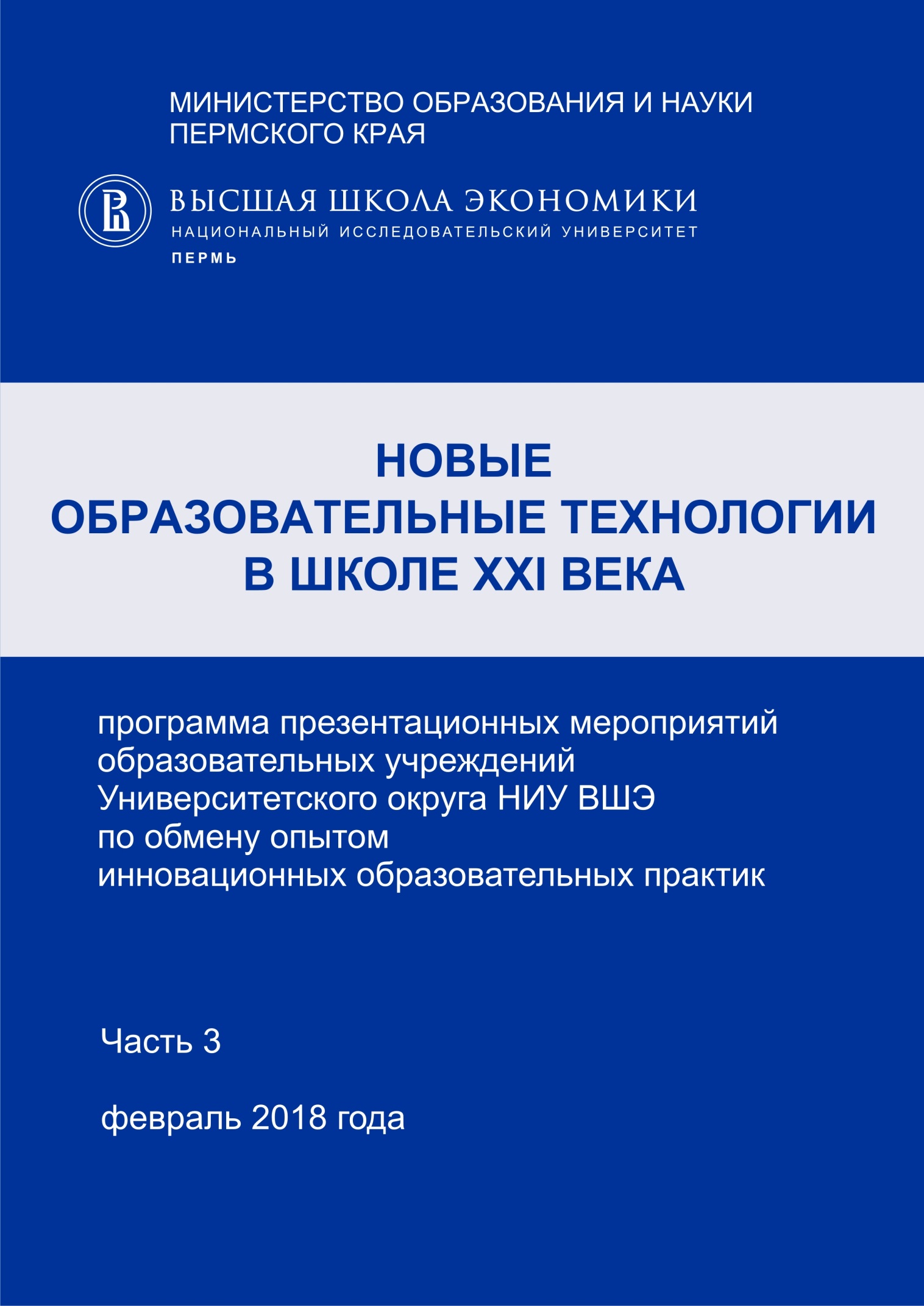 Университетский округ НИУ ВШЭМероприятия по обмену опытом инновационных образовательных практик«НОВЫЕ ОБРАЗОВАТЕЛЬНЫЕ ТЕХНОЛОГИИ В ШКОЛЕ XXI ВЕКА»ПРОГРАММАЧасть III. Февраль 2018 годаУважаемые коллеги!Пермский филиал федерального государственного автономного образовательного учреждения высшего образования «Национальный исследовательский университет «Высшая школа экономики», Министерство образования и науки Пермского края и Департамент образования администрации города Перми приглашают Вас принять участие в мероприятиях по обмену опытом инновационных образовательных практик, которые проводятся в ноябре 2017 года - марте 2018 года.Предлагаем Вашему вниманию III часть программы презентационных мероприятий образовательных учреждений Университетского округа НИУ ВШЭ, содержащую характеристику мероприятий, запланированных в феврале 2018 года, а также информацию об образовательных учреждениях, на базе которых будут проводиться мероприятия.Общей темой презентационных мероприятий определена следующая: «Новые образовательные технологии в школе XXI века».Цель проведения мероприятий - предоставление возможности образовательным организациям, входящим в состав Университетского округа НИУ ВШЭ, презентовать актуальный опыт применения новых образовательных технологий в современной школе в контексте вызовов и трендов развития образования в XXI веке.Организационно-экспертной группой Университетского округа представлен примерный перечень новых образовательных технологий, в соответствии с которым проектировалось содержание презентационных мероприятий:Технологии проактивного/ прогрессивного образованияТехнологии персонализированного обученияТехнологии метапредметного образованияТехнологии мобильного и смешанного обученияТехнологии развития инженерного мышленияТехнологии работы с текстами различной функциональностиТехнологии би/ мультилингвального образованияТехнологии тьюторстваТехнологии развития социального и эмоционального интеллектаОбразование 3.0 и технологии цифровой педагогикиИгрофикация в школьном образованииОблачные технологии в образовательной деятельности школьниковБлоги и социальные медиа для школьного образованияИнклюзивные образовательные практикиОценивание в цифровых средахТехнологии дуального обучения. Профессиональное образование в школеСетевые образовательные технологииНовые технологии в работе управленческой команды современной школыДля участия в презентационных мероприятиях Университетского округа НИУ ВШЭ необходимо сообщить данные о количестве человек из Вашей образовательной организации, которые примут участие в выбранных Вами открытых мероприятиях, за одну неделю до начала их проведения. Информацию нужно предоставить ответственным лицам за проведение мероприятий в каждом образовательном учреждении Округа (на обозначенный в программе электронный адрес ответственного за конкретное мероприятие лица, либо позвонив по указанному телефону).По итогам проведения презентационных мероприятий лучшие инновационные учебно-методические разработки размещаются на сайте НИУ-ВШЭ - Пермь на странице Университетского округа НИУ ВШЭ http://perm.hse.ru/okrug/.Дополнительную информацию вам предоставят в администрации Университетского округа НИУ ВШЭ:Ратт Татьяна Андреевна – начальник отдела развития университетского округа НИУ ВШЭ - Пермь;Мальцева Мария Александровна – специалист отдела развития университетского округа НИУ ВШЭ – Пермь.Координаты администрации Университетского округа НИУ ВШЭ:адрес: Пермь, ул. Студенческая, д. 23, каб. 211-212;телефон: +7 (342) 200 95 40; e-mail: mdavydova@hse.ru.Благодарим за сотрудничество!СОДЕРЖАНИЕПРОГРАММАпрезентационных мероприятийобразовательных учреждений Университетского округа НИУ ВШЭ «Новые образовательные технологии в школе XXI века» №Дата проведения, день неделиОбразовательное учреждениеОбщая тема мероприятияСтр.08.02.2018четверг МАОУ лицей № 1 г. КунгураИспользование методов продуктивного обучения в образовательной практике лицея514.02.2018средаМАОУ «СОШ 
№ 25» г. ПермиФормирование навыков XXI века с помощью маркетинговых инструментов1215.02.2018четвергперенесли на 28.02.2018средаМАОУ «Предметно-языковая школа «Дуплекс» 
г. ПермиТьюторское сопровождение образовательных практик1415.02.2018четвергперенесли на 22.02.2018четвергМАОУ «СОШ 
№ 116» г. ПермиРазвитие у обучающихся умений работать с текстом различной функциональности1721.02.2018средаМАОУ гимназия № 9 г. БерезникиИспользование эффективных технологий в работе с текстами различной направленности в учебной и внеурочной деятельности в контексте ФГОС2122.02.2018четвергМАОУ «СОШ 
№ 99» г. ПермиТехнологии метапредметного образования в преподавании учебных предметов2627.02.2018вторникМАОУ «Гимназия № 3» г. ПермиИспользование технологии «перевернутый класс» в Открытой школе2928.02.2018средаМАОУ «СОШ 
№ 10» г. КунгураМетапредмет «Финансовая грамотность» и его технологическое обеспечение в современной начальной и основной школе318 февраля 2018 года, четверг8 февраля 2018 года, четверг8 февраля 2018 года, четверг8 февраля 2018 года, четвергМАОУ лицей № 1 г. КунгураМАОУ лицей № 1 г. КунгураМАОУ лицей № 1 г. КунгураМАОУ лицей № 1 г. КунгураОбщая тема мероприятия: «Использование методов продуктивного обучения в образовательной практике лицея»Новая технология/ практики, презентуемые в рамках мероприятия: методы продуктивного обучения Формат проведения: научно-методический семинарКраткая аннотация: Современные образовательные технологии на базе методов продуктивного обучения учитывают существующие требования к организации обучения и воспитания обучающихся и, безусловно, предполагают субъектную позицию учащегося в познавательном процессе, предоставляют возможность свободы выбора, проявления индивидуальных стремлений и развития личности. Основные идеи продуктивного обучения следующие: обучение – это  процесс совместной плодотворной деятельности ученика и наставника, выступающих в отношениях сотрудничества и сотворчества, это методы организации эффективной самостоятельной деятельности ученика, это обучение, моделирующее реальные жизненные или производственные ситуации, либо основанное на применении практико-ориентированных задач. Эти идеи успешно реализуются в образовательной практике лицея.На семинаре будет представлен опыт педагогов лицея по реализации методов продуктивного обучения. В теоретической части будут презентованы как системные мероприятия, осуществляемые на общешкольном уровне, так и опыт реализации представляемого подхода в рамках отдельных предметных областей. Во второй части семинара можно будет посетить занятия для учащихся: учебные практики, коммуникативно-деятельностные и профпробы, открытые уроки и внеурочные мероприятия, а также педагогические мастерские и мастер-классы для педагогов.Представляемые практики являются инновационными в образовательном пространстве г. Кунгура и будут интересны и полезны педагогам и руководителям образовательных организаций города и района.Целевая аудитория: все категории педагогических работниковВремя проведения: 9.30 – 14.00Общая тема мероприятия: «Использование методов продуктивного обучения в образовательной практике лицея»Новая технология/ практики, презентуемые в рамках мероприятия: методы продуктивного обучения Формат проведения: научно-методический семинарКраткая аннотация: Современные образовательные технологии на базе методов продуктивного обучения учитывают существующие требования к организации обучения и воспитания обучающихся и, безусловно, предполагают субъектную позицию учащегося в познавательном процессе, предоставляют возможность свободы выбора, проявления индивидуальных стремлений и развития личности. Основные идеи продуктивного обучения следующие: обучение – это  процесс совместной плодотворной деятельности ученика и наставника, выступающих в отношениях сотрудничества и сотворчества, это методы организации эффективной самостоятельной деятельности ученика, это обучение, моделирующее реальные жизненные или производственные ситуации, либо основанное на применении практико-ориентированных задач. Эти идеи успешно реализуются в образовательной практике лицея.На семинаре будет представлен опыт педагогов лицея по реализации методов продуктивного обучения. В теоретической части будут презентованы как системные мероприятия, осуществляемые на общешкольном уровне, так и опыт реализации представляемого подхода в рамках отдельных предметных областей. Во второй части семинара можно будет посетить занятия для учащихся: учебные практики, коммуникативно-деятельностные и профпробы, открытые уроки и внеурочные мероприятия, а также педагогические мастерские и мастер-классы для педагогов.Представляемые практики являются инновационными в образовательном пространстве г. Кунгура и будут интересны и полезны педагогам и руководителям образовательных организаций города и района.Целевая аудитория: все категории педагогических работниковВремя проведения: 9.30 – 14.00Общая тема мероприятия: «Использование методов продуктивного обучения в образовательной практике лицея»Новая технология/ практики, презентуемые в рамках мероприятия: методы продуктивного обучения Формат проведения: научно-методический семинарКраткая аннотация: Современные образовательные технологии на базе методов продуктивного обучения учитывают существующие требования к организации обучения и воспитания обучающихся и, безусловно, предполагают субъектную позицию учащегося в познавательном процессе, предоставляют возможность свободы выбора, проявления индивидуальных стремлений и развития личности. Основные идеи продуктивного обучения следующие: обучение – это  процесс совместной плодотворной деятельности ученика и наставника, выступающих в отношениях сотрудничества и сотворчества, это методы организации эффективной самостоятельной деятельности ученика, это обучение, моделирующее реальные жизненные или производственные ситуации, либо основанное на применении практико-ориентированных задач. Эти идеи успешно реализуются в образовательной практике лицея.На семинаре будет представлен опыт педагогов лицея по реализации методов продуктивного обучения. В теоретической части будут презентованы как системные мероприятия, осуществляемые на общешкольном уровне, так и опыт реализации представляемого подхода в рамках отдельных предметных областей. Во второй части семинара можно будет посетить занятия для учащихся: учебные практики, коммуникативно-деятельностные и профпробы, открытые уроки и внеурочные мероприятия, а также педагогические мастерские и мастер-классы для педагогов.Представляемые практики являются инновационными в образовательном пространстве г. Кунгура и будут интересны и полезны педагогам и руководителям образовательных организаций города и района.Целевая аудитория: все категории педагогических работниковВремя проведения: 9.30 – 14.00Общая тема мероприятия: «Использование методов продуктивного обучения в образовательной практике лицея»Новая технология/ практики, презентуемые в рамках мероприятия: методы продуктивного обучения Формат проведения: научно-методический семинарКраткая аннотация: Современные образовательные технологии на базе методов продуктивного обучения учитывают существующие требования к организации обучения и воспитания обучающихся и, безусловно, предполагают субъектную позицию учащегося в познавательном процессе, предоставляют возможность свободы выбора, проявления индивидуальных стремлений и развития личности. Основные идеи продуктивного обучения следующие: обучение – это  процесс совместной плодотворной деятельности ученика и наставника, выступающих в отношениях сотрудничества и сотворчества, это методы организации эффективной самостоятельной деятельности ученика, это обучение, моделирующее реальные жизненные или производственные ситуации, либо основанное на применении практико-ориентированных задач. Эти идеи успешно реализуются в образовательной практике лицея.На семинаре будет представлен опыт педагогов лицея по реализации методов продуктивного обучения. В теоретической части будут презентованы как системные мероприятия, осуществляемые на общешкольном уровне, так и опыт реализации представляемого подхода в рамках отдельных предметных областей. Во второй части семинара можно будет посетить занятия для учащихся: учебные практики, коммуникативно-деятельностные и профпробы, открытые уроки и внеурочные мероприятия, а также педагогические мастерские и мастер-классы для педагогов.Представляемые практики являются инновационными в образовательном пространстве г. Кунгура и будут интересны и полезны педагогам и руководителям образовательных организаций города и района.Целевая аудитория: все категории педагогических работниковВремя проведения: 9.30 – 14.00№п/пСодержательная характеристика локальных мероприятий:тема, форма проведения, краткая аннотация, целевая аудиторияМероприятия
проводятВремя проведения1.Регистрация участников.Кофе-брейк.Экскурсия по лицею.9.30 – 10.002.Пленарное заседаниеОткрытие семинара. Визитка лицеяИрина Игоревна Буданова, директор лицея, учитель русского языка и литературы, высшая категория.10.00 – 10.502.1Выступление «Методы продуктивного обучения в образовании»В выступлении будут  представлены общие подходы к организации продуктивного обучения в рамках школьного образовательного процесса.Ирина Николаевна Лепихина, заместитель директора, учитель русского языка и литературы, высшая категория.10.00 – 10.502.2Выступление «Учебные практики как средство формирования метапредметных результатов»Одно из важных метапредметных  умений учащихся – способность к осознанному выбору. Сформировать это умение у учащихся лицея призвана система профильного  и профессионального самоопределения.  Выступающие представят элементы этой системы: учебные практики, профессиональные и коммуникативно-деятельностные пробы; расскажут о результатах проводимой работы. Светлана Анатольевна Вертипрахова, заместитель директора, учитель информатики и ИКТ,  высшая категория.Людмила Михайловна Сарапульцева, заместитель директора.10.00 – 10.502.3Выступление «Проведение общешкольных мероприятий – дело рук самих учащихся»Традиционные воспитательно-обучающие мероприятия,  приуроченные к праздничным событиям, в лицее проводятся как коллективные творческие дела. Учащиеся включаются в  самостоятельную творческую деятельность, требующую от них  активности, ответственности, таких важных  метапредметных  умений, как целеполагание и планирование, взаимодействие в группе и сотрудничество, и т.д. Выступающий расскажет о формах и направленности традиционных лицейских мероприятий,  представит опыт их подготовки и проведения.Андрей Александрович Кокош, педагог-организатор, учитель английского языка,  высшая категория.10.00 – 10.503. Учебные практики как инструмент формирования 
метапредметных результатов3. Учебные практики как инструмент формирования 
метапредметных результатов3. Учебные практики как инструмент формирования 
метапредметных результатов11.00-12.003.1Учебные практики для обучающихся 6 классов «Мир занимательных наук»:-«Занимательная информатика»-«Занимательная история»-«Занимательная геология»-«Занимательная физика»-«Занимательная химия»Будут проведены практические занятия, направленные на развитие познавательного интереса, самопознание  обучающихся, стимулирование саморазвития и профессионального самоопределения. В ходе опытов, экспериментов, лабораторных работ учащиеся познакомятся с реальной профессиональной деятельностью специалистов. В проведении занятий примут участие старшеклассники, для которых это станет опытом профильной и социальной практики.Людмила Михайловна Сарапульцева, заместитель директораЛюдмила Петровна Чаплыгина, учитель информатики и ИКТ,  высшая категория.Елена Евгеньевна Кобелева, учитель информатики и ИКТ, первая категория.Елена Леонидовна Лашова, учитель истории и обществознания,  высшая категория. Татьяна Александровна Курилова, учитель физики, высшая категория.Надежда Александровна Спирина, учитель географии, высшая категория.Алла Константиновна Петрова, учитель химии и экологии, высшая категория.11.00-12.003.2Коммуникативно-деятельностные пробы «Профессия юрист» для обучающихся 8 классовБудет продемонстрирована новая форма занятий – коммуникативно-деятельностные пробы, в ходе которых учащиеся  познакомятся с элементами профессиональной деятельности  юриста через  решение коммуникативных задач «оказание услуги», «мотивация», «генерация», «диагностика», «создание образа». Светлана Анатольевна Вертипрахова, заместитель директора. Светлана Сергеевна Пермякова, учитель русского языка и литературы,  первая категория.Марина Михайловна Кобелева, учитель русского языка и литературы,  высшая категория.Елена Анатольевна Калашникова, социальный педагог.Наталья  Александровна Чазова, учитель математики,  первая категория.Людмила Валентиновна Костоусова, учитель английского языка,  высшая категория.11.00-12.003.3Профильная проба для учащихся 8 класса «Спортивный врач»На занятии ученики смогут примерить на себя роль спортивного врача, научатся определять уровень физического развития человека, измерять пульс, давление и оказывать первую помощь при кровотечениях. Знания, полученные в процессе прохождения пробы, помогут не только определиться с будущим профилем обучения, но и будут полезны  в дальнейшей жизни.Нелли Валентиновна Парамонова, учитель биологии, высшая категория.11.00-12.003.4Учебная практика для учащихся 9 классов «Математические задачи экономического содержания»Занятие является частью профильного курса для учащихся 9 классов, во время  прохождения  которого  учащиеся  убедятся, что  математические темы имеют глубокий экономический смысл. Будет организован практикум по решению задач, моделирующих реальные финансовые и  коммерческие ситуации.Ольга Александровна Шерстобитова, учитель математики,  высшая категория. Надежда Сергеевна Горбунова, учитель математики,  высшая категория.11.00-12.003.5Профессиональная  проба для учащихся 10 класса «Профессия «Экскурсовод»На занятии учащиеся познакомятся с профессией  экскурсовода, узнают о требованиях, предъявляемых  к людям, которые решили работать в сфере туризма и организации экскурсий. Участники познакомятся с методикой составления экскурсии, научатся приемам работы над  техникой речи. Елена Юрьевна Ладыгина, учитель английского языка,  высшая категория.11.00-12.003.6 Учебная практика для учащихся 6 класса «Эффективная коммуникация»Педагоги станут участниками занятия,  разработанного для учеников 6 классов. Практические упражнения-игры направлены на диагностику/ развитие коммуникативных способностей и значительно расширят психологический арсенал каждого педагога. Ульяна Сергеевна Дмитриева, педагог-психолог, высшая категория.11.00-12.004. Формирование метапредметных результатов 
на уроках и внеклассных занятиях4. Формирование метапредметных результатов 
на уроках и внеклассных занятиях4. Формирование метапредметных результатов 
на уроках и внеклассных занятиях12.00 – 12.504.1Внеурочное занятие в 11 классе «Ролевая игра «Судебный процесс»Занятие является заключительным звеном изучения темы «Гражданский процесс». Будет представлена  ролевая  игра по модели гражданского процесса. Участники проведут распределение ролей,  выстроят свое поведение в соответствии с законом и с учетом выбранной роли. Таким образом, учащиеся  не только продемонстрируют знание закона, но и на практике освоят судебную процедуру. Светлана Михайловна Сарапулова, учитель истории и обществознания, высшая категория.12.00 – 12.504.2Урок английского языка в  8 классе по теме «Cash vs credit cards». 
На уроке будут смоделированы реальные ситуации, в которых учащиеся смогут использовать и расширить свои знания из области финансовой грамотности. Урок носит практикоориентированный характер: на уроке будут решены коммуникативные задачи, будут использованы групповые, парные и индивидуальные формы работы. Максим Юрьевич Бовыкин, учитель английского языка,  первая категория.12.00 – 12.504.3Интегрированный урок математики и физики в 8 классе по теме  «Симметрия - двигатель прогресса»В рамках интегрированного урока учащиеся, выполняя учебную задачу, осмысливают понятия «Симметрия», «Виды симметрии», «Симметрия физических явлений». Работая с моделями реальных ситуаций, школьники  выявляют причинно-следственные взаимосвязи математики и физики. Урок нацелен на метапредметный результат, который достигается с помощью метода математического моделирования. Галина Ивановна Демина, учитель физики, высшая категория.Римма Булатовна Гатаулхакова, учитель математики, первая категория.12.00 – 12.504.4Внеурочное занятие для учащихся 10 классов  «Банковские карты. Как защитить свои сбережения»Мероприятие  является частью работы по направлению «Формирование финансовой грамотности».  Мероприятие проводится в форме игры, в ходе которой  учащиеся  научатся грамотному обращению с пластиковыми картами, познакомятся со способами защиты от мошенников. Марина Анатольевна Величко, учитель ИЗО и экономики,  высшая категория.12.00 – 12.504.5Психологический практикум для обучающихся 6 класса «Детективное агентство»Учащиеся познакомятся с новыми понятиями (дедуктивное  мышление,  индуктивное мышление,  юридическая психология и др.); научатся решать логические задачи методами дедукции и индукции. Результатом занятия должно стать осознание возможности использования полученных знаний в выбираемой профессии и в практической деятельности.Ульяна Сергеевна Дмитриева, классный руководитель 6в класса, педагог-психолог, высшая категория.12.00 – 12.505. Мастер-классы, педагогические мастерские5. Мастер-классы, педагогические мастерские5. Мастер-классы, педагогические мастерские12.50-13.405.1Педагогическая мастерская «Учебная практика «Видеостудия – это просто»Педагоги станут участниками занятия,  разработанного для учеников 5 классов. Произойдет знакомство с профессией видеомонтажера на практике: в программе КИНОСТУДИЯ участники мастерской создадут свой первый проект.Луиза Расильевна Хузина, учитель информатики и ИКТ, высшая категория.12.50-13.405.2Мастер-класс «Развитие эмоциональной сферы детей средствами психологического театра»Будет продемонстрирован опыт деятельности по развитию эмоциональной сферы детей через создание и показ миниатюр, цель которых – погружение  в мир чувств и эмоциональных состояний. Авторская техника предполагает зрительскую активность работы с героем миниатюры (взаимодействие Ребёнок – Ребёнок), повышение психологической грамотности, внимательное отношение к чувствам другого человека и возможность определять собственные чувства и эмоциональные переживания. Ульяна Сергеевна Дмитриева, классный руководитель 6в класса, педагог-психолог, высшая категория.12.50-13.405.3Мастер-класс «Опыт разработки и использования на уроках английского языка веб-квеста по теме  «Future profession: my choice»В ходе мастер-класса участники познакомятся с современной образовательной технологией «Веб-квест», которая побуждает обучающихся к общению,  активное использование ИКТ,  индивидуализирует процесс обучения и предоставляет эффективные инструменты самооценки обучающихся.  Участники будут вовлечены в групповую работу, ролевую игру по теме «Будущая профессия: мой выбор»; познакомятся с веб-ресурсом, пройдут интернет-тестирование, самостоятельно оценят свою работу. Елена Анатольевна Семовских, учитель английского языка,  высшая категория. 12.50-13.405.4Мастер-класс «Использование социологического исследования при изучении отдельных обществоведческих проблем в 6-7 классах»В ходе мастер-класса слушатели окажутся в роли учеников и вместе с учителем ответят на вопросы: «Что такое социологическое исследование? Зачем и как его проводить?»  Они не только познакомятся с теоретическими аспектами проведения социологического исследования, но и закрепят знания через разработку и реализацию  учебного проекта. Марина Владимировна Комягина, учитель истории и обществознания, высшая категория.12.50-13.405.5Мастер-класс «Лабораторная работа  на уроках русского языка и литературы как  эффективный  метод формирования  навыков самостоятельной деятельности учащихся»В ходе мастер-класса участники познакомятся с целями и задачами лабораторных работ на уроках русского языка и литературы, формами проведения лабораторных работ, как индивидуальных, так и групповых, которые формируют навыки исследовательской деятельности; разработают задания для лабораторных работ, направленные на организацию самостоятельной учебной работы учащихся.Пиликина Валентина Владимировна, учитель русского языка и литературы, высшая категория.12.50-13.406.Рефлексия мероприятия13.40-14.00Ответственное лицо за проведение презентационных мероприятий в МАОУ лицей № 1 г. Кунгура: Вертипрахова Светлана Анатольевна, заместитель директора, (834271)2-10-30, 89068786165, vertiprahova.sa@gmail.comАдрес проведения мероприятия: Пермский край, г. Кунгур, ул. Октябрьская, д. 28. Проезд: от железнодорожного вокзала и автовокзала  автобус №1, №9 до остановки «Мечта».Ответственное лицо за проведение презентационных мероприятий в МАОУ лицей № 1 г. Кунгура: Вертипрахова Светлана Анатольевна, заместитель директора, (834271)2-10-30, 89068786165, vertiprahova.sa@gmail.comАдрес проведения мероприятия: Пермский край, г. Кунгур, ул. Октябрьская, д. 28. Проезд: от железнодорожного вокзала и автовокзала  автобус №1, №9 до остановки «Мечта».Ответственное лицо за проведение презентационных мероприятий в МАОУ лицей № 1 г. Кунгура: Вертипрахова Светлана Анатольевна, заместитель директора, (834271)2-10-30, 89068786165, vertiprahova.sa@gmail.comАдрес проведения мероприятия: Пермский край, г. Кунгур, ул. Октябрьская, д. 28. Проезд: от железнодорожного вокзала и автовокзала  автобус №1, №9 до остановки «Мечта».Ответственное лицо за проведение презентационных мероприятий в МАОУ лицей № 1 г. Кунгура: Вертипрахова Светлана Анатольевна, заместитель директора, (834271)2-10-30, 89068786165, vertiprahova.sa@gmail.comАдрес проведения мероприятия: Пермский край, г. Кунгур, ул. Октябрьская, д. 28. Проезд: от железнодорожного вокзала и автовокзала  автобус №1, №9 до остановки «Мечта».14 февраля 2018 года, среда14 февраля 2018 года, среда14 февраля 2018 года, среда14 февраля 2018 года, средаМАОУ «СОШ № 25» г. ПермиМАОУ «СОШ № 25» г. ПермиМАОУ «СОШ № 25» г. ПермиМАОУ «СОШ № 25» г. ПермиОбщая тема мероприятия: «Формирование навыков XXI века с помощью маркетинговых инструментов»Новая технология/ практики, презентуемые в рамках мероприятия: маркетинговые образовательные практики на уроках и во внеурочной деятельности Формат проведения: практический семинар Краткая аннотация: Сегодня общество ставит перед системой образования новые задачи: формирование навыков XXI века. До сих пор маркетинг рассматривался как дисциплина, необходимая для собственников бизнеса или желающих стать маркетологом. Но в Школе Маркетинга инструменты маркетингового комплекса - это инструмент для построения модели образовательного пространства, направленного на формирование навыков XXI века. Для МАОУ «СОШ № 25»  – Школы Маркетинга, актуальными являются такие навыки XXI века  как: •	способность мыслить нестандартно и гибко;•	способность к отбору информации;•	способность работать с современными средствами коммуникации.Используя инструменты маркетингового комплекса в урочной и во внеурочной деятельности, в школе проходят образовательные события, формирующие навыки XXI века.Целевая аудитория: учителя основной и старшей школыУсловия участия: для участия в семинаре необходимо в срок до 5 февраля 2018 года пройти регистрацию по ссылке https://goo.gl/forms/tE2Y94wzgiqBraap2. Количество участников семинара ограничено.Время проведения: 11.00 – 13.40Общая тема мероприятия: «Формирование навыков XXI века с помощью маркетинговых инструментов»Новая технология/ практики, презентуемые в рамках мероприятия: маркетинговые образовательные практики на уроках и во внеурочной деятельности Формат проведения: практический семинар Краткая аннотация: Сегодня общество ставит перед системой образования новые задачи: формирование навыков XXI века. До сих пор маркетинг рассматривался как дисциплина, необходимая для собственников бизнеса или желающих стать маркетологом. Но в Школе Маркетинга инструменты маркетингового комплекса - это инструмент для построения модели образовательного пространства, направленного на формирование навыков XXI века. Для МАОУ «СОШ № 25»  – Школы Маркетинга, актуальными являются такие навыки XXI века  как: •	способность мыслить нестандартно и гибко;•	способность к отбору информации;•	способность работать с современными средствами коммуникации.Используя инструменты маркетингового комплекса в урочной и во внеурочной деятельности, в школе проходят образовательные события, формирующие навыки XXI века.Целевая аудитория: учителя основной и старшей школыУсловия участия: для участия в семинаре необходимо в срок до 5 февраля 2018 года пройти регистрацию по ссылке https://goo.gl/forms/tE2Y94wzgiqBraap2. Количество участников семинара ограничено.Время проведения: 11.00 – 13.40Общая тема мероприятия: «Формирование навыков XXI века с помощью маркетинговых инструментов»Новая технология/ практики, презентуемые в рамках мероприятия: маркетинговые образовательные практики на уроках и во внеурочной деятельности Формат проведения: практический семинар Краткая аннотация: Сегодня общество ставит перед системой образования новые задачи: формирование навыков XXI века. До сих пор маркетинг рассматривался как дисциплина, необходимая для собственников бизнеса или желающих стать маркетологом. Но в Школе Маркетинга инструменты маркетингового комплекса - это инструмент для построения модели образовательного пространства, направленного на формирование навыков XXI века. Для МАОУ «СОШ № 25»  – Школы Маркетинга, актуальными являются такие навыки XXI века  как: •	способность мыслить нестандартно и гибко;•	способность к отбору информации;•	способность работать с современными средствами коммуникации.Используя инструменты маркетингового комплекса в урочной и во внеурочной деятельности, в школе проходят образовательные события, формирующие навыки XXI века.Целевая аудитория: учителя основной и старшей школыУсловия участия: для участия в семинаре необходимо в срок до 5 февраля 2018 года пройти регистрацию по ссылке https://goo.gl/forms/tE2Y94wzgiqBraap2. Количество участников семинара ограничено.Время проведения: 11.00 – 13.40Общая тема мероприятия: «Формирование навыков XXI века с помощью маркетинговых инструментов»Новая технология/ практики, презентуемые в рамках мероприятия: маркетинговые образовательные практики на уроках и во внеурочной деятельности Формат проведения: практический семинар Краткая аннотация: Сегодня общество ставит перед системой образования новые задачи: формирование навыков XXI века. До сих пор маркетинг рассматривался как дисциплина, необходимая для собственников бизнеса или желающих стать маркетологом. Но в Школе Маркетинга инструменты маркетингового комплекса - это инструмент для построения модели образовательного пространства, направленного на формирование навыков XXI века. Для МАОУ «СОШ № 25»  – Школы Маркетинга, актуальными являются такие навыки XXI века  как: •	способность мыслить нестандартно и гибко;•	способность к отбору информации;•	способность работать с современными средствами коммуникации.Используя инструменты маркетингового комплекса в урочной и во внеурочной деятельности, в школе проходят образовательные события, формирующие навыки XXI века.Целевая аудитория: учителя основной и старшей школыУсловия участия: для участия в семинаре необходимо в срок до 5 февраля 2018 года пройти регистрацию по ссылке https://goo.gl/forms/tE2Y94wzgiqBraap2. Количество участников семинара ограничено.Время проведения: 11.00 – 13.40№п/пСодержательная характеристика локальных мероприятий:тема, форма проведения, краткая аннотация, целевая аудиторияМероприятия
проводятВремя проведения1.Презентация программы развития МАОУ «СОШ № 25»  «Школа Маркетинга»Участникам семинара будут представлены цели, задачи, основные разделы и результаты программы развития школыЧеклецова Оксана Леонидовна, директор МАОУ «СОШ № 25»11:00-11:20 2.Презентация проекта «Школа маркетинга. Школа XXI века»Участникам семинара будет представлен проект – победитель муниципального конкурса «ПедагогPerm – 2017».Хатмуллина Ярина Ахатовна, учитель истории и обществознания МАОУ «СОШ № 25»11:20-11:303.Маркетинговые образовательные практики на урокахУчастники семинара смогут посетить уроки с маркетинговым компонентом и обсудить с учителем методические аспекты применения маркетинговых инструментов на урокахМаркетинговые образовательные практики на урокахУчастники семинара смогут посетить уроки с маркетинговым компонентом и обсудить с учителем методические аспекты применения маркетинговых инструментов на уроках11:40-12:203.1Создание рекламного плаката на уроках географииРеймерс Марина Германовна, учитель географии и экономики МАОУ «СОШ № 25»3.2Маркетинговые исследования на уроках математикиВнукова Ольга Владимировна, учитель математики МАОУ «СОШ № 25»3.3Пост в социальных сетях на уроках экономикиЖуравлева Яна Марсовна, учитель информатики и экономики МАОУ «СОШ № 25»3.4Пост в социальных сетях на уроках литературыКрохалева Мария Юрьевна, учитель русского языка и литературы МАОУ «СОШ № 25»4.Маркетинговые образовательные практики в клубной и во внеурочной деятельностиУчастники семинара в формате мастер-классов смогут познакомиться и поработать с маркетинговыми инструментами.Маркетинговые образовательные практики в клубной и во внеурочной деятельностиУчастники семинара в формате мастер-классов смогут познакомиться и поработать с маркетинговыми инструментами.12:30-13:004.1Проведение количественных и качественных маркетинговых исследований в ООХатмуллина Ярина Ахатовна, учитель истории и обществознания МАОУ «СОШ № 25».Члены клуба «Маркетинговые исследования».4.2Флаер как инструмент продвиженияОжгибесова Алена Игоревна, учитель истории и обществознания МАОУ «СОШ № 25».Члены клуба «SchoolMedia».4.3Основы копирайтингаКоротаева Юлия Михайловна, учитель начальных классов МАОУ «СОШ № 25» 5.Обратная связь как способ коммуникации в XXI векеУчастники семинара узнают о способах обратной связи, значении этого способа коммуникацииХатмуллина Ярина Ахатовна, учитель истории и обществознания МАОУ «СОШ № 25»13:10-13:40Ответственное лицо за проведение презентационных мероприятий в МАОУ «СОШ № 25» г. Перми: Хатмуллина Ярина Ахатовна, учитель истории и обществознания МАОУ «СОШ № 25», 8 902 79 83 541, jar.a@mail.ru Адрес проведения мероприятия: г. Пермь, ул. Голева, 8. Проезд: авт. 3, 19, 56; троллейбус 10,12  (ост. Ул. Блюхера), трамвай 10, 11 (ост. Ул. Крылова).Ответственное лицо за проведение презентационных мероприятий в МАОУ «СОШ № 25» г. Перми: Хатмуллина Ярина Ахатовна, учитель истории и обществознания МАОУ «СОШ № 25», 8 902 79 83 541, jar.a@mail.ru Адрес проведения мероприятия: г. Пермь, ул. Голева, 8. Проезд: авт. 3, 19, 56; троллейбус 10,12  (ост. Ул. Блюхера), трамвай 10, 11 (ост. Ул. Крылова).Ответственное лицо за проведение презентационных мероприятий в МАОУ «СОШ № 25» г. Перми: Хатмуллина Ярина Ахатовна, учитель истории и обществознания МАОУ «СОШ № 25», 8 902 79 83 541, jar.a@mail.ru Адрес проведения мероприятия: г. Пермь, ул. Голева, 8. Проезд: авт. 3, 19, 56; троллейбус 10,12  (ост. Ул. Блюхера), трамвай 10, 11 (ост. Ул. Крылова).Ответственное лицо за проведение презентационных мероприятий в МАОУ «СОШ № 25» г. Перми: Хатмуллина Ярина Ахатовна, учитель истории и обществознания МАОУ «СОШ № 25», 8 902 79 83 541, jar.a@mail.ru Адрес проведения мероприятия: г. Пермь, ул. Голева, 8. Проезд: авт. 3, 19, 56; троллейбус 10,12  (ост. Ул. Блюхера), трамвай 10, 11 (ост. Ул. Крылова).15 февраля 2018 года, четверг15 февраля 2018 года, четверг15 февраля 2018 года, четверг15 февраля 2018 года, четвергМАОУ «Предметно-языковая школа «Дуплекс» г. ПермиМАОУ «Предметно-языковая школа «Дуплекс» г. ПермиМАОУ «Предметно-языковая школа «Дуплекс» г. ПермиМАОУ «Предметно-языковая школа «Дуплекс» г. ПермиОбщая тема мероприятия: «Тьюторское сопровождение образовательных практик»Новая технология/ практики, презентуемые в рамках мероприятия: технология тьюторства, технология метапредметного образования, технология создания образовательного продуктаФормат проведения: семинар-практикумКраткая аннотация: Тьюторское сопровождение – ведущий механизм реализации возможностей пространства выбора, созданного в школе благодаря муниципальной модели «Основная школа – пространство выбора» и муниципальной модели старшей школы. Предлагается опыт использования технологии тьюторского сопровождения по созданию условий для проведения образовательных практик (профессиональные пробы, метапредметные занятия, создание учебных продуктов) в целях формирования готовности к профессиональному самоопределению.Целевая аудитория: учителя основной и старшей школы, тьюторыВремя проведения: 10.00 – 12.00Общая тема мероприятия: «Тьюторское сопровождение образовательных практик»Новая технология/ практики, презентуемые в рамках мероприятия: технология тьюторства, технология метапредметного образования, технология создания образовательного продуктаФормат проведения: семинар-практикумКраткая аннотация: Тьюторское сопровождение – ведущий механизм реализации возможностей пространства выбора, созданного в школе благодаря муниципальной модели «Основная школа – пространство выбора» и муниципальной модели старшей школы. Предлагается опыт использования технологии тьюторского сопровождения по созданию условий для проведения образовательных практик (профессиональные пробы, метапредметные занятия, создание учебных продуктов) в целях формирования готовности к профессиональному самоопределению.Целевая аудитория: учителя основной и старшей школы, тьюторыВремя проведения: 10.00 – 12.00Общая тема мероприятия: «Тьюторское сопровождение образовательных практик»Новая технология/ практики, презентуемые в рамках мероприятия: технология тьюторства, технология метапредметного образования, технология создания образовательного продуктаФормат проведения: семинар-практикумКраткая аннотация: Тьюторское сопровождение – ведущий механизм реализации возможностей пространства выбора, созданного в школе благодаря муниципальной модели «Основная школа – пространство выбора» и муниципальной модели старшей школы. Предлагается опыт использования технологии тьюторского сопровождения по созданию условий для проведения образовательных практик (профессиональные пробы, метапредметные занятия, создание учебных продуктов) в целях формирования готовности к профессиональному самоопределению.Целевая аудитория: учителя основной и старшей школы, тьюторыВремя проведения: 10.00 – 12.00Общая тема мероприятия: «Тьюторское сопровождение образовательных практик»Новая технология/ практики, презентуемые в рамках мероприятия: технология тьюторства, технология метапредметного образования, технология создания образовательного продуктаФормат проведения: семинар-практикумКраткая аннотация: Тьюторское сопровождение – ведущий механизм реализации возможностей пространства выбора, созданного в школе благодаря муниципальной модели «Основная школа – пространство выбора» и муниципальной модели старшей школы. Предлагается опыт использования технологии тьюторского сопровождения по созданию условий для проведения образовательных практик (профессиональные пробы, метапредметные занятия, создание учебных продуктов) в целях формирования готовности к профессиональному самоопределению.Целевая аудитория: учителя основной и старшей школы, тьюторыВремя проведения: 10.00 – 12.00№п/пСодержательная характеристика локальных мероприятий:тема, форма проведения, краткая аннотация, целевая аудиторияМероприятия
проводятВремя проведения1.Регистрация9.30-10.002.Приветственное словоГригоренко Галина Сергеевна, и.о. директора МАОУ «Дуплекс» г. Перми10.00-10.053.Выступление «Технология тьюторства в процессе сопровождения   профессиональных проб»Цель: В выступлении будет представлена институционная модель  тьюторства в МАОУ «Дуплекс», акцент сделан на возможности тьюторской технологии в процессе сопровождения образовательных практик по формированию готовности к профессиональному самоопределению в основной школе.Целевая аудитория: заместители директора, тьюторы, классные руководителиСоколовская Светлана Владимировна, заместитель директора по УВР, тьютор 10.05-10.154.Тренинг «Процедуры сопровождения создания образовательных продуктов»Цель:Практикум по применению тьюторских практик в процессе сопровождения образовательных продуктов в урочной и внеурочной деятельности.Целевая аудитория: учителя основной и старшей школы. Гладышев Александр Константинович, руководитель тьюторской службы МАОУ «Дуплекс» г. Перми; Казанцев Дмитрий Александрович, тьютор старшей школы МАОУ «Дуплекс» 
г. Перми10.15-10.305.Фрагмент урока биологии в 6 классе.Метапредметное учебное занятие в рамках поточно-группового обучения муниципальной модели «Основная школа – пространство выбора».  Цель: Образовательная практика создания учебного продукта на уроке в группе «Биология в моделях». Предполагаемый продукт на уроке: разные виды учебной модели способов передвижения.   Целевая аудитория: учителя основной школы Старкова Наталья Валерьевна, учитель биологии высшей категории, победитель краевого конкурса «Учитель года-2017»10.35-11.056.Фрагмент урока истории в 6 классе.Метапредметное учебное занятие в рамках поточно-группового обучения муниципальной модели «Основная школа-пространство выбора»;Цель: Образовательная практика создания учебного продукта на уроке в   группе  «История.  CLIL».   Предполагаемый продукт на уроке: создание game-fullerЦелевая аудитория: учителя основной школы. Казанцев Дмитрий Александрович, учитель истории первой квалификационной категории10.35-11.057.Мастер-класс «Создание образовательных продуктов обучающимися с использованием форм современного искусства»На мастер-классе будут рассмотрены особенности применения форм современного искусства (инсталляция и перформанс) в рамках учебной деятельности.Акцент будет сделан на таких принципах образовательного продукта, как: а) визуальное воплощение; б) значимость для участника при опоре на личный опыт; в) результативность.Итогом мастер-класса станет воплощение двух заявленных форм современного искусства.Целевая аудитория: учителя основной и старшей школы Расторгуев Максим Владимирович, учитель музыки и искусства МАОУ СОШ «Дуплекс» г. Пермь, победитель краевого конкурса «Учитель года-2017», участник Всероссийского конкурса «Учитель года-2017»11.10-11.408.РефлексияГладышев Александр Константинович, руководитель тьюторской службы МАОУ «Дуплекс» г. Перми11.40-12.00Ответственное лицо за проведение презентационных мероприятий в МАОУ «Предметно-языковая школа «Дуплекс» г. Перми: Соколовская Светлана Владимировна, заместитель директора по УВР, 89048445216, sokolovskayasvs@mail.ruАдрес проведения мероприятия: г. Пермь ул. Толмачева, 18. Ост. Хохрякова, авт. 14, 10, 67.Ответственное лицо за проведение презентационных мероприятий в МАОУ «Предметно-языковая школа «Дуплекс» г. Перми: Соколовская Светлана Владимировна, заместитель директора по УВР, 89048445216, sokolovskayasvs@mail.ruАдрес проведения мероприятия: г. Пермь ул. Толмачева, 18. Ост. Хохрякова, авт. 14, 10, 67.Ответственное лицо за проведение презентационных мероприятий в МАОУ «Предметно-языковая школа «Дуплекс» г. Перми: Соколовская Светлана Владимировна, заместитель директора по УВР, 89048445216, sokolovskayasvs@mail.ruАдрес проведения мероприятия: г. Пермь ул. Толмачева, 18. Ост. Хохрякова, авт. 14, 10, 67.Ответственное лицо за проведение презентационных мероприятий в МАОУ «Предметно-языковая школа «Дуплекс» г. Перми: Соколовская Светлана Владимировна, заместитель директора по УВР, 89048445216, sokolovskayasvs@mail.ruАдрес проведения мероприятия: г. Пермь ул. Толмачева, 18. Ост. Хохрякова, авт. 14, 10, 67.15 февраля 2018 года, четверг15 февраля 2018 года, четверг15 февраля 2018 года, четверг15 февраля 2018 года, четвергМАОУ «СОШ № 116» г. ПермиМАОУ «СОШ № 116» г. ПермиМАОУ «СОШ № 116» г. ПермиМАОУ «СОШ № 116» г. ПермиОбщая тема мероприятия: «Развитие у обучающихся умений работать с текстом различной функциональности»Новая технология/ практики, презентуемые в рамках мероприятия: образовательные практики развития у обучающихся умений работать с текстом различной функциональностиФормат проведения: семинарКраткая аннотация: Представление опыта педагогов по организации работы с текстом различной функциональности на уроках в начальной, основной и старшей школе.Целевая аудитория: заместители директора по учебной работе, учителя начальных классов, учителя русского языка, литературы, математики, физики, географии.Время проведения: 10.00 - 13.00Общая тема мероприятия: «Развитие у обучающихся умений работать с текстом различной функциональности»Новая технология/ практики, презентуемые в рамках мероприятия: образовательные практики развития у обучающихся умений работать с текстом различной функциональностиФормат проведения: семинарКраткая аннотация: Представление опыта педагогов по организации работы с текстом различной функциональности на уроках в начальной, основной и старшей школе.Целевая аудитория: заместители директора по учебной работе, учителя начальных классов, учителя русского языка, литературы, математики, физики, географии.Время проведения: 10.00 - 13.00Общая тема мероприятия: «Развитие у обучающихся умений работать с текстом различной функциональности»Новая технология/ практики, презентуемые в рамках мероприятия: образовательные практики развития у обучающихся умений работать с текстом различной функциональностиФормат проведения: семинарКраткая аннотация: Представление опыта педагогов по организации работы с текстом различной функциональности на уроках в начальной, основной и старшей школе.Целевая аудитория: заместители директора по учебной работе, учителя начальных классов, учителя русского языка, литературы, математики, физики, географии.Время проведения: 10.00 - 13.00Общая тема мероприятия: «Развитие у обучающихся умений работать с текстом различной функциональности»Новая технология/ практики, презентуемые в рамках мероприятия: образовательные практики развития у обучающихся умений работать с текстом различной функциональностиФормат проведения: семинарКраткая аннотация: Представление опыта педагогов по организации работы с текстом различной функциональности на уроках в начальной, основной и старшей школе.Целевая аудитория: заместители директора по учебной работе, учителя начальных классов, учителя русского языка, литературы, математики, физики, географии.Время проведения: 10.00 - 13.00№п/пСодержательная характеристика локальных мероприятий:тема, форма проведения, краткая аннотация, целевая аудиторияМероприятия
проводятВремя проведения1.Регистрация участников семинараПредставление школы, приветствие участников семинараКолмыкова Светлана Анатольевна, заместитель директора по УВРЛопарев Денис Валерьевич, директор школы10.00-10.152.«Развитие у обучающихся умений работать с текстом различной функциональности»Цель: представление опыта учителейАннотация:из опыта организации работы с текстом различной функциональности на уроках в начальной, основной и старшей школе; комментарий к заявленным мероприятиямЧекмарева Ирина Владимировна, заместитель директора по УВР, Почетный работник общего образования РФ10.15 – 10.40Открытые уроки 10.45 – 11.30Открытые уроки 10.45 – 11.30Открытые уроки 10.45 – 11.303.Работа с текстом, содержащим фрагменты различной функциональной направленности, на уроке математики в 3В классе по теме "Урок одной задачи. Конструируем задачу". В процессе урока обучающиеся преобразуют текстовую задачу в табличную и схематичную формы, отработают алгоритм определения учебной задачи и приемы решения задач.Целевая аудитория: учителя начальных классов, учителя, работающие или планирующие работать в 5 классахПравильская Мария Владимировна, учитель начальных классов, высшая квалификационная категория10.45 – 11.304.Развитие у обучающихся умения работать с текстом научной функциональности на уроке математики в 5Б классе по теме "Деление дробей".В процессе урока обучающиеся интерпретируют содержание учебного материала, представленного в различных видах (текстовом, графическом, табличном)Целевая аудитория: учителя начальных классов, учителя математикиДудина Любовь Юрьевна, учитель математики, первая квалификационная категория, призер олимпиады "ПРОФИ-край" 2016, 2017 гг.10.45 – 11.305.Развитие у обучающихся умения работать с текстом научной функциональности на уроке физики в 8Г классе по теме "Электрическая цепь: конструирование, чтение, результат"На уроке организуется практическая деятельность с текстами научной функциональности, представленными в словесной форме и в виде схем. Обучающиеся анализируют предложенную информацию, результаты измерений преобразуют их в вид для решения задач.Целевая аудитория: учителя физикиЕремина Галина Васильевна, учитель физики, первая квалификационная категория10.45 - 11.306.Работа обучающихся с текстом художественно-публицистической функциональности на уроке русского языка в 9Б классе по теме "Излагай мысли емко и кратко"Основная деятельность обучающихся направлена на отработку приемов редактирования (сжатия) текста. В условиях групповой работы с использованием ПК обучающиеся преобразуют предложенный текст в краткое изложение, которое представляют для экспертной оценки по заданным критериям.Целевая аудитория: учителя русского языка и литературыКоновалова Светлана Владимировна, учитель русского языка и литературы, высшая квалификационная категория10.45 - 11.30Открытые уроки 11.45 - 12.30Открытые уроки 11.45 - 12.30Открытые уроки 11.45 - 12.307.Развитие у обучающихся умения работать с текстами художественной, научной и публицистической направленности на уроке в 3Б классе по теме "Словообразование имен прилагательных".Обучающиеся продемонстрируют умение работать с прилагательными как средством языковой выразительности, определят их роль в текстах различной функциональной направленности.Целевая аудитория: учителя начальных классов, учителя русского языка и литературыБелова Екатерина Владимировна, учитель начальных классов, первая квалификационная категория11.45 - 12.308.Работа обучающихся с текстом научной функциональности на уроке математики в 7А классе по теме "Разложение на множители выражений вида an - bn и an + bn". В процессе урока обучающиеся выводят общий вид формулы разложения на множители со степенью n . Обучающиеся работают с текстами научной функциональности различного вида, преобразуют словесные формы в знаковые, табличные. Основной метод -  упражнения - позволяет отработать навык применения формулы разложения на множители для выражений в степени > 3.Целевая аудитория: математикиМингалева Ольга Юрьевна, учитель математики, высшая квалификационная категория, Почетный работник общего образования РФ11.45 - 12.309.Развитие у обучающихся умения работать с текстом различной функциональности на уроке географии в 9 классе по теме "Центральная Россия: состав территории, экономико-географическое положение".В процессе урока обучающиеся отбирают и анализируют информацию из  различных источников (картографических, статистических, графических, текстовых), формулируют выводы о роли Центральной России в политическом, экономическом, культурном пространстве страны.Целевая аудитория: учителя географииДанилов Алексей Александрович, учитель географии11.45 – 12.3010.Работа обучающихся с текстами различной функциональности на уроке литературы в 11А классе по теме "Бесценных слов транжир и мот" В. Маяковский и русский футуризм.Обучающиеся анализируют тексты художественной, публицистической, научной функциональности, составляют тексты и представляют как результат самостоятельной деятельности  в форме исследовательских и творческих проектов, анализа стихотворений, эссе. Целевая аудитория: учителя русского языка и литературыСкрябина Татьяна Геннадьевна, учитель русского языка и литературы, первая квалификационная категория, Почетный работник общего образования РФ11.45 – 12.3011.Подведение итогов семинараКолмыкова Светлана Анатольевна, заместитель директора по УВР12.40-13.00Ответственное лицо за проведение презентационных мероприятий в МАОУ «СОШ № 116» г. Перми: Чекмарева Ирина Владимировна, заместитель директора, тел. 89223152578, 
e-mail:  ir.checmarewa@yandex.ruАдрес проведения мероприятия: г. Пермь, ул. Техническая, 10.  Проезд автобусами 13, 16,18, 27, 34, 36, 63, 67, 68; троллейбусами 8, 10, 13, трамваем 7 до остановки Площадь Дружбы.Ответственное лицо за проведение презентационных мероприятий в МАОУ «СОШ № 116» г. Перми: Чекмарева Ирина Владимировна, заместитель директора, тел. 89223152578, 
e-mail:  ir.checmarewa@yandex.ruАдрес проведения мероприятия: г. Пермь, ул. Техническая, 10.  Проезд автобусами 13, 16,18, 27, 34, 36, 63, 67, 68; троллейбусами 8, 10, 13, трамваем 7 до остановки Площадь Дружбы.Ответственное лицо за проведение презентационных мероприятий в МАОУ «СОШ № 116» г. Перми: Чекмарева Ирина Владимировна, заместитель директора, тел. 89223152578, 
e-mail:  ir.checmarewa@yandex.ruАдрес проведения мероприятия: г. Пермь, ул. Техническая, 10.  Проезд автобусами 13, 16,18, 27, 34, 36, 63, 67, 68; троллейбусами 8, 10, 13, трамваем 7 до остановки Площадь Дружбы.Ответственное лицо за проведение презентационных мероприятий в МАОУ «СОШ № 116» г. Перми: Чекмарева Ирина Владимировна, заместитель директора, тел. 89223152578, 
e-mail:  ir.checmarewa@yandex.ruАдрес проведения мероприятия: г. Пермь, ул. Техническая, 10.  Проезд автобусами 13, 16,18, 27, 34, 36, 63, 67, 68; троллейбусами 8, 10, 13, трамваем 7 до остановки Площадь Дружбы.21 февраля 2018 года, среда21 февраля 2018 года, среда21 февраля 2018 года, среда21 февраля 2018 года, средаМАОУ гимназия № 9 г. БерезникиМАОУ гимназия № 9 г. БерезникиМАОУ гимназия № 9 г. БерезникиМАОУ гимназия № 9 г. БерезникиОбщая тема мероприятия: «Использование эффективных технологий в работе с текстами различной направленности в учебной и внеурочной деятельности в контексте ФГОС»Новая технология/ практики, презентуемые в рамках мероприятия: методические стратегии работы с текстами различной функциональностиФормат проведения: открытые учебные и внеурочные занятияКраткая аннотация: Каждый учитель мечтает, чтобы, по возможности, каждый ученик приходил на его урок подготовленным: прочитал то или иное произведение, параграф, сделал задания. Но в век новых технологий среди школьников распространен синдром "комикса": учащиеся заинтересованы в чтении текстов маленьких по объему, а реальность современной жизни требует от человека умения ориентироваться в большом потоке информации, умение ее интерпретировать и использовать в жизни. Именно это и актуализирует новый федеральный стандарт (ФГОС). При этом международные исследования показали, что большинство детей не умеет вычитывать информацию из текстов разных видов.	С развитием информационных технологий методы преподнесения учебного материала в школе должны  кардинально измениться.  Книга и печатный текст являются основными средствами обучения, но современный урок подразумевает использование новых подходов при работе с информацией. В работе презентационной площадки участники познакомятся с продуктивными приемами работы с текстами, которые позволят за минимум отведенного на уроке времени добиться результативности и превратить урок в увлекательное интересное исследование.Целевая аудитория: учителя общеобразовательных школ, руководители методических объединений, администрацияВремя проведения: 11.00 – 15.00Общая тема мероприятия: «Использование эффективных технологий в работе с текстами различной направленности в учебной и внеурочной деятельности в контексте ФГОС»Новая технология/ практики, презентуемые в рамках мероприятия: методические стратегии работы с текстами различной функциональностиФормат проведения: открытые учебные и внеурочные занятияКраткая аннотация: Каждый учитель мечтает, чтобы, по возможности, каждый ученик приходил на его урок подготовленным: прочитал то или иное произведение, параграф, сделал задания. Но в век новых технологий среди школьников распространен синдром "комикса": учащиеся заинтересованы в чтении текстов маленьких по объему, а реальность современной жизни требует от человека умения ориентироваться в большом потоке информации, умение ее интерпретировать и использовать в жизни. Именно это и актуализирует новый федеральный стандарт (ФГОС). При этом международные исследования показали, что большинство детей не умеет вычитывать информацию из текстов разных видов.	С развитием информационных технологий методы преподнесения учебного материала в школе должны  кардинально измениться.  Книга и печатный текст являются основными средствами обучения, но современный урок подразумевает использование новых подходов при работе с информацией. В работе презентационной площадки участники познакомятся с продуктивными приемами работы с текстами, которые позволят за минимум отведенного на уроке времени добиться результативности и превратить урок в увлекательное интересное исследование.Целевая аудитория: учителя общеобразовательных школ, руководители методических объединений, администрацияВремя проведения: 11.00 – 15.00Общая тема мероприятия: «Использование эффективных технологий в работе с текстами различной направленности в учебной и внеурочной деятельности в контексте ФГОС»Новая технология/ практики, презентуемые в рамках мероприятия: методические стратегии работы с текстами различной функциональностиФормат проведения: открытые учебные и внеурочные занятияКраткая аннотация: Каждый учитель мечтает, чтобы, по возможности, каждый ученик приходил на его урок подготовленным: прочитал то или иное произведение, параграф, сделал задания. Но в век новых технологий среди школьников распространен синдром "комикса": учащиеся заинтересованы в чтении текстов маленьких по объему, а реальность современной жизни требует от человека умения ориентироваться в большом потоке информации, умение ее интерпретировать и использовать в жизни. Именно это и актуализирует новый федеральный стандарт (ФГОС). При этом международные исследования показали, что большинство детей не умеет вычитывать информацию из текстов разных видов.	С развитием информационных технологий методы преподнесения учебного материала в школе должны  кардинально измениться.  Книга и печатный текст являются основными средствами обучения, но современный урок подразумевает использование новых подходов при работе с информацией. В работе презентационной площадки участники познакомятся с продуктивными приемами работы с текстами, которые позволят за минимум отведенного на уроке времени добиться результативности и превратить урок в увлекательное интересное исследование.Целевая аудитория: учителя общеобразовательных школ, руководители методических объединений, администрацияВремя проведения: 11.00 – 15.00Общая тема мероприятия: «Использование эффективных технологий в работе с текстами различной направленности в учебной и внеурочной деятельности в контексте ФГОС»Новая технология/ практики, презентуемые в рамках мероприятия: методические стратегии работы с текстами различной функциональностиФормат проведения: открытые учебные и внеурочные занятияКраткая аннотация: Каждый учитель мечтает, чтобы, по возможности, каждый ученик приходил на его урок подготовленным: прочитал то или иное произведение, параграф, сделал задания. Но в век новых технологий среди школьников распространен синдром "комикса": учащиеся заинтересованы в чтении текстов маленьких по объему, а реальность современной жизни требует от человека умения ориентироваться в большом потоке информации, умение ее интерпретировать и использовать в жизни. Именно это и актуализирует новый федеральный стандарт (ФГОС). При этом международные исследования показали, что большинство детей не умеет вычитывать информацию из текстов разных видов.	С развитием информационных технологий методы преподнесения учебного материала в школе должны  кардинально измениться.  Книга и печатный текст являются основными средствами обучения, но современный урок подразумевает использование новых подходов при работе с информацией. В работе презентационной площадки участники познакомятся с продуктивными приемами работы с текстами, которые позволят за минимум отведенного на уроке времени добиться результативности и превратить урок в увлекательное интересное исследование.Целевая аудитория: учителя общеобразовательных школ, руководители методических объединений, администрацияВремя проведения: 11.00 – 15.00№п/пСодержательная характеристика локальных мероприятий:тема, форма проведения, краткая аннотация, целевая аудиторияМероприятия
проводятВремя проведения1.Регистрация участников 10.30 – 10.552.Приветственное слово директора гимназии Пасхалова Лариса Николаевна, директор гимназии, Отличник народного просвещения11.00 – 11.103.Выступление «Текст как жизнь и жизнь как текст» В выступлении будет продемонстрирован опыт по использованию педагогами гимназии эффективных технологий в работе с текстами в урочной и внеурочной деятельностиПетухова Майя Лериевна, заместитель директора, учитель МХК высшей квалификационной категории, почетный работник общего образования РФ 11.10 – 11.30УрокиУрокиУрокиУроки4.Стратегии работы с текстом: кейс-технология как средство развития учебных и социальных компетентностей на уроке истории в 6 классеКраткая аннотация: на уроке будут продемонстрированы приемы, способствующие развитию навыков самостоятельного мышления, умения выслушивать и учитывать альтернативную точку зрения. С помощью этого метода ученики учатся самостоятельно добывать информацию, обрабатывать ее и анализировать.Целевая аудитория: учителя истории и обществознанияЯговцева Татьяна Владимировна, учитель истории и обществознания первой квалификационной категории 11.40 – 12.205.Использование технологии CLIL  на уроке английского языка «Discovering the World» (Открывая мир) в 5 классеКраткая аннотация: использование данной технологии представляет собой функциональный подход к преподаванию иностранного языка, который позволяет решать более широкий круг образовательных задач. На уроке обучающиеся осознанно и свободно будут использовать иностранный язык для решения повседневных задач общения. Задания по обработке текста будут ориентированы на предметное содержание и вовлекать учащихся в процесс понимания, проверки, обсуждения главной мысли текста.Целевая аудитория: учителя английского языкаФаррахова Ольга Владимировна, учитель английского языка первой квалификационной категории 11.40 – 12.206.Использование технологии смыслового чтения на уроке математики  в 9 классеКраткая аннотация: на уроке будут продемонстрированы приемы развития технологии смыслового чтения и работы с текстом (проблемно-поисковый способ, дискуссия, обсуждение, моделирование, рисунок), позволяющие добиваться оптимального результата. Целевая аудитория: учителя математикиШестакова Светлана Анатольевна, учитель математики высшей квалификационной категории11.40 – 12.207.Использование технологии смыслового чтения на уроке обществознания в 7 классеКраткая аннотация: на уроке будет организована работа по выявлению имплицитной и эксплицитной информации текста на основе сопоставления иллюстративного материала с информацией текста и анализа подтекста.Целевая аудитория: учителя общеобразовательных учрежденийТолмачева Татьяна Николаевна, учитель истории и обществознания высшей квалификационной категории, Почетный работник общего образования РФ12.30 – 13.108.Использование медиатекстов на уроке английского языка «Challenges in our life» (Преодоление сложных жизненных ситуаций) в 7 классеКраткая аннотация: на уроке будут продемонстрированы приемы работы с информацией на примерах медиатекстов (обсуждение с целью погружения в авторский замысел, анализ, обоснование личного отношения обучающихся к той или иной позиции)Целевая аудитория: учителя английского языкаЕлькина Дарья Геннадьевна, учитель английского языка12.30 – 13.109.Применение технологии продуктивного чтения как основы по формированию мотивации на уроке математики  в 6 классеКраткая аннотация: на уроке будут продемонстрированы приемы работы на примере текстов естественнонаучного направления, способствующие повышению мотивации обучающихся, их самооценки, и позволяющие полно реализовывать возможности каждого ученика.Целевая аудитория: учителя математикиЗотова Ирина Викторовна, учитель математики первой квалификационной категории12.30 – 13.1010.Кофе-пауза13.10 – 13.30Внеурочная деятельностьВнеурочная деятельностьВнеурочная деятельностьВнеурочная деятельность11.Использование технологии продуктивного чтения как основы формирования читательской активности младших школьников на внеурочном занятии в 1 классе Краткая аннотация: в ходе занятия будут продемонстрированы  приемы и формы работы с текстами, позволяющие существенно повысить интерес к чтению, на основе  народных сказок «Теремок» и  «Рукавичка»Целевая аудитория: учителя начальных классовМалюкова Светлана Николаевна, учитель начальных классов первой квалификационной категории13.40 – 14.1012.Использование логико-смысловых моделей при знакомстве с достопримечательностями городов Пермского края на внеурочном занятии в 3 классе Краткая аннотация: на занятии будут продемонстрированы способы работы с информацией на основе построения обучающимися логико-смысловой моделиЦелевая аудитория: учителя начальных классовАзарова Татьяна Владимировна, учитель начальных классов первой квалификационной категории13.40 – 14.1013.Использование приемов и методов технологии смыслового чтения для развития художественно-творческих способностей обучающихся на  внеурочном занятии по ИЗО в 3 классеКраткая аннотация: на занятии будут продемонстрированы методы и приемы по созданию образа через личное восприятие ребенком художественных, музыкальных, поэтических текстов русской культуры.Целевая аудитория: учителя изобразительного искусства, начальных классовКалугина Алевтина Николаевна, учитель ИЗО13.40 – 14.10Мастер-классыМастер-классыМастер-классыМастер-классы14.Мастер-класс «Логико-смысловое моделирование как эффективное условие интеграции содержания учебного материала»Краткая аннотация: в ходе мастер-класса  участники  освоят новый метапредметный способ  работы с  информацией – построение логико-смысловых моделей. Будет  показана возможность  использования метаспособов в реализации системно-деятельностного подхода.Целевая аудитория: учителя общеобразовательных учрежденийУсинавичус Надежда Степанасовна, учитель русского языка и литературы первой квалификационной категории14.20 – 14.5015.Мастер-класс «Инструменты анализа на уроках литературы: карты ума, граф-схемы, кластеры»Краткая аннотация: будут рассмотрены принципы работы по созданию кластера (граф-схемы), будет дан анализ интернет-инструментов для создания карт ума. 
Целевая аудитория: учителя общеобразовательных учрежденийАлешина Яна Валентиновна, учитель русского языка и литературы14.20 – 14.5016.Мастер-класс «Извлечение информации из текстов различной направленности (художественных, публицистических, учебных)»Краткая аннотация: участники мастер-класса освоят приемы формирования  навыков извлечения нужной информации из текстов различной направленности Целевая аудитория: учителя общеобразовательных учрежденийНиколаева Елена Вадимовна, учитель физики14.20 – 14.5017.Рефлексия мероприятия, анкетирование15.00 – 15.15Ответственное лицо за проведение презентационных мероприятий в МАОУ гимназия 
№ 9 г. Березники: Шарпацкая Инна Николаевна, заместитель директора по НМР, 
8-904-84-11-939, sha-ina@yandex.ruАдрес проведения мероприятия: Пермский край, г. Березники, ул. Потемина, д.3.Ответственное лицо за проведение презентационных мероприятий в МАОУ гимназия 
№ 9 г. Березники: Шарпацкая Инна Николаевна, заместитель директора по НМР, 
8-904-84-11-939, sha-ina@yandex.ruАдрес проведения мероприятия: Пермский край, г. Березники, ул. Потемина, д.3.Ответственное лицо за проведение презентационных мероприятий в МАОУ гимназия 
№ 9 г. Березники: Шарпацкая Инна Николаевна, заместитель директора по НМР, 
8-904-84-11-939, sha-ina@yandex.ruАдрес проведения мероприятия: Пермский край, г. Березники, ул. Потемина, д.3.Ответственное лицо за проведение презентационных мероприятий в МАОУ гимназия 
№ 9 г. Березники: Шарпацкая Инна Николаевна, заместитель директора по НМР, 
8-904-84-11-939, sha-ina@yandex.ruАдрес проведения мероприятия: Пермский край, г. Березники, ул. Потемина, д.3.22 февраля 2018 года, четверг22 февраля 2018 года, четверг22 февраля 2018 года, четверг22 февраля 2018 года, четвергМАОУ «СОШ № 99» г. ПермиМАОУ «СОШ № 99» г. ПермиМАОУ «СОШ № 99» г. ПермиМАОУ «СОШ № 99» г. ПермиОбщая тема мероприятия: «Технологии метапредметного образования в преподавании учебных предметов»Новая технология/ практики, презентуемые в рамках мероприятия: образовательный квест, игровая и дискуссионная технологии, технология развития критического мышления, технологии смыслового чтения – как интерактивная образовательная среда и деятельностная форма организации процесса обучения для формирования метапредметных результатов обучающихся в рамках реализации ФГОС. Формат проведения: семинарКраткая аннотация: Современная образовательная организация в соответствии с требованиями ФГОС должна формировать у детей культурные способы мышления, действия, коммуникации, понимания, рефлексии, воображения, которые имеют метапредметный характер и являются основой компетентностей обучающихся.  Стратегическим направлением развития школы является переход к формированию таких способностей выпускника, которые позволяют ему осуществлять социальное действие, эффективную коммуникацию, решать проблемные  ситуации. Предполагаемые изменения касаются, прежде всего, организации процесса обучения: перехода от знаниевой репродуктивной парадигмы к деятельностной, развивающей. На семинаре педагоги школы продемонстрируют возможности моделирования учебных занятий с использованием метапредметных технологий.Целевая аудитория: заместители директоров школ по УВР, учителя-предметникиВремя проведения: 10.00 – 12.45Общая тема мероприятия: «Технологии метапредметного образования в преподавании учебных предметов»Новая технология/ практики, презентуемые в рамках мероприятия: образовательный квест, игровая и дискуссионная технологии, технология развития критического мышления, технологии смыслового чтения – как интерактивная образовательная среда и деятельностная форма организации процесса обучения для формирования метапредметных результатов обучающихся в рамках реализации ФГОС. Формат проведения: семинарКраткая аннотация: Современная образовательная организация в соответствии с требованиями ФГОС должна формировать у детей культурные способы мышления, действия, коммуникации, понимания, рефлексии, воображения, которые имеют метапредметный характер и являются основой компетентностей обучающихся.  Стратегическим направлением развития школы является переход к формированию таких способностей выпускника, которые позволяют ему осуществлять социальное действие, эффективную коммуникацию, решать проблемные  ситуации. Предполагаемые изменения касаются, прежде всего, организации процесса обучения: перехода от знаниевой репродуктивной парадигмы к деятельностной, развивающей. На семинаре педагоги школы продемонстрируют возможности моделирования учебных занятий с использованием метапредметных технологий.Целевая аудитория: заместители директоров школ по УВР, учителя-предметникиВремя проведения: 10.00 – 12.45Общая тема мероприятия: «Технологии метапредметного образования в преподавании учебных предметов»Новая технология/ практики, презентуемые в рамках мероприятия: образовательный квест, игровая и дискуссионная технологии, технология развития критического мышления, технологии смыслового чтения – как интерактивная образовательная среда и деятельностная форма организации процесса обучения для формирования метапредметных результатов обучающихся в рамках реализации ФГОС. Формат проведения: семинарКраткая аннотация: Современная образовательная организация в соответствии с требованиями ФГОС должна формировать у детей культурные способы мышления, действия, коммуникации, понимания, рефлексии, воображения, которые имеют метапредметный характер и являются основой компетентностей обучающихся.  Стратегическим направлением развития школы является переход к формированию таких способностей выпускника, которые позволяют ему осуществлять социальное действие, эффективную коммуникацию, решать проблемные  ситуации. Предполагаемые изменения касаются, прежде всего, организации процесса обучения: перехода от знаниевой репродуктивной парадигмы к деятельностной, развивающей. На семинаре педагоги школы продемонстрируют возможности моделирования учебных занятий с использованием метапредметных технологий.Целевая аудитория: заместители директоров школ по УВР, учителя-предметникиВремя проведения: 10.00 – 12.45Общая тема мероприятия: «Технологии метапредметного образования в преподавании учебных предметов»Новая технология/ практики, презентуемые в рамках мероприятия: образовательный квест, игровая и дискуссионная технологии, технология развития критического мышления, технологии смыслового чтения – как интерактивная образовательная среда и деятельностная форма организации процесса обучения для формирования метапредметных результатов обучающихся в рамках реализации ФГОС. Формат проведения: семинарКраткая аннотация: Современная образовательная организация в соответствии с требованиями ФГОС должна формировать у детей культурные способы мышления, действия, коммуникации, понимания, рефлексии, воображения, которые имеют метапредметный характер и являются основой компетентностей обучающихся.  Стратегическим направлением развития школы является переход к формированию таких способностей выпускника, которые позволяют ему осуществлять социальное действие, эффективную коммуникацию, решать проблемные  ситуации. Предполагаемые изменения касаются, прежде всего, организации процесса обучения: перехода от знаниевой репродуктивной парадигмы к деятельностной, развивающей. На семинаре педагоги школы продемонстрируют возможности моделирования учебных занятий с использованием метапредметных технологий.Целевая аудитория: заместители директоров школ по УВР, учителя-предметникиВремя проведения: 10.00 – 12.45№п/пСодержательная характеристика локальных мероприятий:тема, форма проведения, краткая аннотация, целевая аудиторияМероприятия
проводятВремя проведения1.Регистрация участников семинара9.45 – 10.002.Открытие семинараКадрова Любовь Николаевна,  директор школы, Почетный работник общего образования РФ10.00 – 10.05Актовый зал3.Выступление «Опыт преподавания учебных предметов с использованием технологии метапредметного образования»Целевая аудитория: заместители директора по УВР, учителя-предметникиСоболенская Виктория Борисовна, заместитель директора по УВР, Почетный работник общего образования РФ10.05 – 10.30Актовый зал4.Дискуссионная практика  «Образ отца в мировой литературе», 10 классВ ходе дискуссионной практики, направленной на развитие навыка эффективной коммуникации,  обучающиеся должны найти ответы на следующие вопросы: какова роль отца в жизни человека? Что значит быть настоящим отцом? Почему в современной России утеряно истинное значение слова «отцовство»?Целевая аудитория: учителя русского языка и литературыЗолотарева Лариса Николаевна, учитель русского языка и литературы первой категории10.45 – 11.30каб. 3055.Метапредметное занятие  «Праздник для мам и бабушек», 3 классНа занятии будет представлена работа с  использованием технологии смыслового чтения (работа с несплошным текстом). Обучающиеся выступят в роли организаторов праздника для мам и бабушек, научатся по-новому применять приобретенные навыки и интегрировать новый и старый опыт, работать в команде, совместно выбирать оптимальный вариант решения метапредметной задачи.Целевая аудитория: учителя начальных классовЛюбимкина Елена Васильевна, учитель начальных классов первой категории10.45 – 11.30каб. 1266.Образовательный квест  "Чертоги разума" 9 классИспользование образовательного квеста  как интерактивной  игровой технологии организации процесса обучения, позволит активизировать познавательную деятельность обучающихся, сделать процесс познания интересным и увлекательным.Целевая аудитория: учителя информатикиГусельникова Наталья Анатольевна, учитель информатики первой категории10.45 – 11.30каб. 2097.Творческая мастерская по внеклассному чтению «Пойдем со мной на елку, мальчик….» по рассказу Ф.М. Достоевского «Мальчик у Христа на елке» (6 класс)В  процессе работы в творческой мастерской дети будут заниматься выстраиванием вариантов сценирования в разворачивании событий с использованием приемов  технологии развития критического мышления («Фантастическая добавка», «Веришь-не веришь»), что поможет выйти на социально-нравственные проблемы рассказа.Целевая аудитория: учителя русского языка и литературыКосовских Ольга Александровна, учитель русского языка и литературы высшей категории10.45 – 11.30каб. 2238.Мастер-класс «Как вы думаете?»В интерактивном режиме участники мастер-класса смогут апробировать игровые и дискуссионные приемы формирования толерантного поведения участников образовательного процесса:- рассмотреть механизмы возникновения стереотипов, их воздействия на человека и общество; осуществить поиск собственных стереотипов  и предрассудков;- определить свои навыки участия в дискуссии, умение слушать и слышать разные точки зрения на проблему. Целевая аудитория: учителя истории, обществознания, праваСирина Ирина Михайловна, учитель истории, обществознания и права вы сшей категории, Почетный работник общего образования РФ11.45-12. 30каб. 3039.Мастер-класс «Учимся, играя» В интерактивном режиме участники мастер-класса смогут принять участие в создании интерактивных логических игр для учебных занятий и сетевых проектов.Целевая аудитория: учителя-предметникиПашиева Любовь Николаевна, учитель математики высшей категории, руководитель медиацентра11.45-12. 30каб. 22510.Рефлексия участников семинараСоболенская  Виктория Борисовна, заместитель директора по УВР12.30 – 12.45Актовый залОтветственное лицо за проведение презентационных мероприятий в МАОУ «СОШ № 99» г. Перми: Соболенская Виктория Борисовна, заместитель директора по УВР, 242-76-04, 89028341262, e-mail: vik-sobolenskaya@yandex.ruАдрес проведения мероприятия: г. Пермь, ул. Серебрянский проезд д.8. Проезд: авт. 43,66,62 до ост. Моторостроителей, авт. 63, тролл. 1,5,13 до ост. МоторостроителейОтветственное лицо за проведение презентационных мероприятий в МАОУ «СОШ № 99» г. Перми: Соболенская Виктория Борисовна, заместитель директора по УВР, 242-76-04, 89028341262, e-mail: vik-sobolenskaya@yandex.ruАдрес проведения мероприятия: г. Пермь, ул. Серебрянский проезд д.8. Проезд: авт. 43,66,62 до ост. Моторостроителей, авт. 63, тролл. 1,5,13 до ост. МоторостроителейОтветственное лицо за проведение презентационных мероприятий в МАОУ «СОШ № 99» г. Перми: Соболенская Виктория Борисовна, заместитель директора по УВР, 242-76-04, 89028341262, e-mail: vik-sobolenskaya@yandex.ruАдрес проведения мероприятия: г. Пермь, ул. Серебрянский проезд д.8. Проезд: авт. 43,66,62 до ост. Моторостроителей, авт. 63, тролл. 1,5,13 до ост. МоторостроителейОтветственное лицо за проведение презентационных мероприятий в МАОУ «СОШ № 99» г. Перми: Соболенская Виктория Борисовна, заместитель директора по УВР, 242-76-04, 89028341262, e-mail: vik-sobolenskaya@yandex.ruАдрес проведения мероприятия: г. Пермь, ул. Серебрянский проезд д.8. Проезд: авт. 43,66,62 до ост. Моторостроителей, авт. 63, тролл. 1,5,13 до ост. Моторостроителей27 февраля 2018 года, вторник27 февраля 2018 года, вторник27 февраля 2018 года, вторник27 февраля 2018 года, вторникМАОУ «Гимназия № 3» г. ПермиМАОУ «Гимназия № 3» г. ПермиМАОУ «Гимназия № 3» г. ПермиМАОУ «Гимназия № 3» г. ПермиОбщая тема мероприятия: «Использование технологии «перевернутый класс» в Открытой школе»Новая технология/ практики, презентуемые в рамках мероприятия: технология «перевернутый класс» Формат проведения: семинарКраткая аннотация: В числе образовательных технологий XXI века, которые помогут обучающимся стать активными участниками освоения новых знаний и откроют новые возможности изучения учебных предметов, выделяется технология «перевернутый класс». Особенности модели «перевернутый класс» заключаются в том, чтобы привлечь учеников к реальной деятельности на уроке, а не скучному объяснению темы урока учителем. Для этого меняется содержание домашней работы и работы на уроке. Знакомство с новым учебным материалом осуществляется с использованием онлайн-ресурсов, а обсуждение материала и его освоение - на уроках в классе. В рамках семинара предполагается краткое знакомство с теоретическими основами модели «перевернутый класс», выделение алгоритма деятельности педагога на этапе подготовки урока, проведение мастер-класса с демонстрацией освоенных педагогами приемов,  а также интерактивный практикум по проектированию содержания домашнего задания с использованием онлайн-ресурсов.Целевая аудитория: учителя основной школы, заместители директоров ООВремя проведения: 12.00-14.20Общая тема мероприятия: «Использование технологии «перевернутый класс» в Открытой школе»Новая технология/ практики, презентуемые в рамках мероприятия: технология «перевернутый класс» Формат проведения: семинарКраткая аннотация: В числе образовательных технологий XXI века, которые помогут обучающимся стать активными участниками освоения новых знаний и откроют новые возможности изучения учебных предметов, выделяется технология «перевернутый класс». Особенности модели «перевернутый класс» заключаются в том, чтобы привлечь учеников к реальной деятельности на уроке, а не скучному объяснению темы урока учителем. Для этого меняется содержание домашней работы и работы на уроке. Знакомство с новым учебным материалом осуществляется с использованием онлайн-ресурсов, а обсуждение материала и его освоение - на уроках в классе. В рамках семинара предполагается краткое знакомство с теоретическими основами модели «перевернутый класс», выделение алгоритма деятельности педагога на этапе подготовки урока, проведение мастер-класса с демонстрацией освоенных педагогами приемов,  а также интерактивный практикум по проектированию содержания домашнего задания с использованием онлайн-ресурсов.Целевая аудитория: учителя основной школы, заместители директоров ООВремя проведения: 12.00-14.20Общая тема мероприятия: «Использование технологии «перевернутый класс» в Открытой школе»Новая технология/ практики, презентуемые в рамках мероприятия: технология «перевернутый класс» Формат проведения: семинарКраткая аннотация: В числе образовательных технологий XXI века, которые помогут обучающимся стать активными участниками освоения новых знаний и откроют новые возможности изучения учебных предметов, выделяется технология «перевернутый класс». Особенности модели «перевернутый класс» заключаются в том, чтобы привлечь учеников к реальной деятельности на уроке, а не скучному объяснению темы урока учителем. Для этого меняется содержание домашней работы и работы на уроке. Знакомство с новым учебным материалом осуществляется с использованием онлайн-ресурсов, а обсуждение материала и его освоение - на уроках в классе. В рамках семинара предполагается краткое знакомство с теоретическими основами модели «перевернутый класс», выделение алгоритма деятельности педагога на этапе подготовки урока, проведение мастер-класса с демонстрацией освоенных педагогами приемов,  а также интерактивный практикум по проектированию содержания домашнего задания с использованием онлайн-ресурсов.Целевая аудитория: учителя основной школы, заместители директоров ООВремя проведения: 12.00-14.20Общая тема мероприятия: «Использование технологии «перевернутый класс» в Открытой школе»Новая технология/ практики, презентуемые в рамках мероприятия: технология «перевернутый класс» Формат проведения: семинарКраткая аннотация: В числе образовательных технологий XXI века, которые помогут обучающимся стать активными участниками освоения новых знаний и откроют новые возможности изучения учебных предметов, выделяется технология «перевернутый класс». Особенности модели «перевернутый класс» заключаются в том, чтобы привлечь учеников к реальной деятельности на уроке, а не скучному объяснению темы урока учителем. Для этого меняется содержание домашней работы и работы на уроке. Знакомство с новым учебным материалом осуществляется с использованием онлайн-ресурсов, а обсуждение материала и его освоение - на уроках в классе. В рамках семинара предполагается краткое знакомство с теоретическими основами модели «перевернутый класс», выделение алгоритма деятельности педагога на этапе подготовки урока, проведение мастер-класса с демонстрацией освоенных педагогами приемов,  а также интерактивный практикум по проектированию содержания домашнего задания с использованием онлайн-ресурсов.Целевая аудитория: учителя основной школы, заместители директоров ООВремя проведения: 12.00-14.20№п/пСодержательная характеристика локальных мероприятий:тема, форма проведения, краткая аннотация, целевая аудиторияМероприятия
проводятВремя проведения1.Педагогическая мастерская «Особенности технологии «перевернутый класс»Костарева Надежда Григорьевна, учитель гимназии, ответственный за деятельность в рамках Университетского округа  НИУ ВШЭ12.00-12.152.Мастер-класс «Практики использования технологии «перевёрнутый класс» в Открытой школе»Осипова Светлана Евгеньевна, заместитель директора по УВР12.15-12.453.Педагогический практикум  «Проектирование домашнего задания с использованием онлайн-ресурсов» Бобыкина Татьяна Ивановна, руководитель МО учителей русского языка и литературы,  Белова Вера Михайловна, руководитель МО учителей естественных дисциплин12.45-14.004.Рефлексия по итогам мероприятияКостарева Надежда Григорьевна, учитель гимназии, ответственный за деятельность в рамках Университетского округа  НИУ ВШЭ14.00-14.20Ответственные лица за проведение презентационных мероприятий в МАОУ «Гимназия № 3» г. Перми: Осипова Светлана Евгеньевна, заместитель  директора по УВР; Костарева Надежда Григорьевна, ответственный за деятельность в рамках Университетского округа  НИУ ВШЭ, телефон: 8-919-466-98-18, kostanadezhda@yandex.ru.Адрес проведения мероприятия: г. Пермь, ул. Звенигородская, д. 11. Проезд автобусами  № 53 от остановки Ц. Рынок , № 18 от остановки Цирк до остановки «Барнаульская».Ответственные лица за проведение презентационных мероприятий в МАОУ «Гимназия № 3» г. Перми: Осипова Светлана Евгеньевна, заместитель  директора по УВР; Костарева Надежда Григорьевна, ответственный за деятельность в рамках Университетского округа  НИУ ВШЭ, телефон: 8-919-466-98-18, kostanadezhda@yandex.ru.Адрес проведения мероприятия: г. Пермь, ул. Звенигородская, д. 11. Проезд автобусами  № 53 от остановки Ц. Рынок , № 18 от остановки Цирк до остановки «Барнаульская».Ответственные лица за проведение презентационных мероприятий в МАОУ «Гимназия № 3» г. Перми: Осипова Светлана Евгеньевна, заместитель  директора по УВР; Костарева Надежда Григорьевна, ответственный за деятельность в рамках Университетского округа  НИУ ВШЭ, телефон: 8-919-466-98-18, kostanadezhda@yandex.ru.Адрес проведения мероприятия: г. Пермь, ул. Звенигородская, д. 11. Проезд автобусами  № 53 от остановки Ц. Рынок , № 18 от остановки Цирк до остановки «Барнаульская».Ответственные лица за проведение презентационных мероприятий в МАОУ «Гимназия № 3» г. Перми: Осипова Светлана Евгеньевна, заместитель  директора по УВР; Костарева Надежда Григорьевна, ответственный за деятельность в рамках Университетского округа  НИУ ВШЭ, телефон: 8-919-466-98-18, kostanadezhda@yandex.ru.Адрес проведения мероприятия: г. Пермь, ул. Звенигородская, д. 11. Проезд автобусами  № 53 от остановки Ц. Рынок , № 18 от остановки Цирк до остановки «Барнаульская».28 февраля 2018 года, среда28 февраля 2018 года, среда28 февраля 2018 года, среда28 февраля 2018 года, средаМАОУ «СОШ № 10» г. КунгураМАОУ «СОШ № 10» г. КунгураМАОУ «СОШ № 10» г. КунгураМАОУ «СОШ № 10» г. КунгураОбщая тема мероприятия: «Метапредмет «Финансовая грамотность» и его технологическое обеспечение в современной начальной и основной школе»Новая технология/ практики, презентуемые в рамках мероприятия: технологии мобильного, метапредметного и билингвального образования Формат проведения: семинарКраткая аннотация: Поскольку в современном мире дети значительно раньше сталкиваются с деньгами, понимают их значение и учатся зарабатывать, современная школа должна помогать обучающимся начинать адаптацию к активной жизни в условиях рынка, т.е. современные школьники должны владеть финансовой грамотностью. Решая проблему овладения финансовой грамотностью школьниками, в МАОУ «СОШ № 10» был разработан метапредметный проект «Финансовая грамотность». Проект предусматривает создание условий для формирования финансовой грамотности у обучающихся, повышение профессиональной компетентности педагогов, создание банка метапредметных заданий для формирования финансовой грамотности школьников на уроках и во внеурочной деятельности, апробацию новых эффективных технологий для работы по проблеме проекта, разработку (подбор) диагностических инструментов для анализа эффективности метапредметных результатов освоения метапредмета «Финансовая грамотность школьника».Метапредмет «Финансовая грамотность» способствует формированию базовых способностей школьника, позволяющих ему успешно социализироваться в современных экономических условиях:- в освоении универсальных учебных действий как основы успешности в учебно-познавательной деятельности; развитие финансово-экономического образа мышления; - в становлении ученика как компетентной и социально мобильной личности, готовой осуществлять осознанный выбор вариантов поведения и саморазвития; способности к личному самоопределению и самореализации; - в формировании функциональной финансовой грамотности, позволяющей анализировать проблемы и происходящие изменения в сфере экономики.В условиях реализации проекта педагоги апробировали и представят опыт применения технологий мобильного, метапредметного и билингвального образования для формирования финансовой грамотности обучающихся в условиях внеурочной деятельности.Целевая аудитория: директора, заместители директора, учителя начальной и основной школы, педагоги-организаторыВремя проведения: 11.00-14.15Общая тема мероприятия: «Метапредмет «Финансовая грамотность» и его технологическое обеспечение в современной начальной и основной школе»Новая технология/ практики, презентуемые в рамках мероприятия: технологии мобильного, метапредметного и билингвального образования Формат проведения: семинарКраткая аннотация: Поскольку в современном мире дети значительно раньше сталкиваются с деньгами, понимают их значение и учатся зарабатывать, современная школа должна помогать обучающимся начинать адаптацию к активной жизни в условиях рынка, т.е. современные школьники должны владеть финансовой грамотностью. Решая проблему овладения финансовой грамотностью школьниками, в МАОУ «СОШ № 10» был разработан метапредметный проект «Финансовая грамотность». Проект предусматривает создание условий для формирования финансовой грамотности у обучающихся, повышение профессиональной компетентности педагогов, создание банка метапредметных заданий для формирования финансовой грамотности школьников на уроках и во внеурочной деятельности, апробацию новых эффективных технологий для работы по проблеме проекта, разработку (подбор) диагностических инструментов для анализа эффективности метапредметных результатов освоения метапредмета «Финансовая грамотность школьника».Метапредмет «Финансовая грамотность» способствует формированию базовых способностей школьника, позволяющих ему успешно социализироваться в современных экономических условиях:- в освоении универсальных учебных действий как основы успешности в учебно-познавательной деятельности; развитие финансово-экономического образа мышления; - в становлении ученика как компетентной и социально мобильной личности, готовой осуществлять осознанный выбор вариантов поведения и саморазвития; способности к личному самоопределению и самореализации; - в формировании функциональной финансовой грамотности, позволяющей анализировать проблемы и происходящие изменения в сфере экономики.В условиях реализации проекта педагоги апробировали и представят опыт применения технологий мобильного, метапредметного и билингвального образования для формирования финансовой грамотности обучающихся в условиях внеурочной деятельности.Целевая аудитория: директора, заместители директора, учителя начальной и основной школы, педагоги-организаторыВремя проведения: 11.00-14.15Общая тема мероприятия: «Метапредмет «Финансовая грамотность» и его технологическое обеспечение в современной начальной и основной школе»Новая технология/ практики, презентуемые в рамках мероприятия: технологии мобильного, метапредметного и билингвального образования Формат проведения: семинарКраткая аннотация: Поскольку в современном мире дети значительно раньше сталкиваются с деньгами, понимают их значение и учатся зарабатывать, современная школа должна помогать обучающимся начинать адаптацию к активной жизни в условиях рынка, т.е. современные школьники должны владеть финансовой грамотностью. Решая проблему овладения финансовой грамотностью школьниками, в МАОУ «СОШ № 10» был разработан метапредметный проект «Финансовая грамотность». Проект предусматривает создание условий для формирования финансовой грамотности у обучающихся, повышение профессиональной компетентности педагогов, создание банка метапредметных заданий для формирования финансовой грамотности школьников на уроках и во внеурочной деятельности, апробацию новых эффективных технологий для работы по проблеме проекта, разработку (подбор) диагностических инструментов для анализа эффективности метапредметных результатов освоения метапредмета «Финансовая грамотность школьника».Метапредмет «Финансовая грамотность» способствует формированию базовых способностей школьника, позволяющих ему успешно социализироваться в современных экономических условиях:- в освоении универсальных учебных действий как основы успешности в учебно-познавательной деятельности; развитие финансово-экономического образа мышления; - в становлении ученика как компетентной и социально мобильной личности, готовой осуществлять осознанный выбор вариантов поведения и саморазвития; способности к личному самоопределению и самореализации; - в формировании функциональной финансовой грамотности, позволяющей анализировать проблемы и происходящие изменения в сфере экономики.В условиях реализации проекта педагоги апробировали и представят опыт применения технологий мобильного, метапредметного и билингвального образования для формирования финансовой грамотности обучающихся в условиях внеурочной деятельности.Целевая аудитория: директора, заместители директора, учителя начальной и основной школы, педагоги-организаторыВремя проведения: 11.00-14.15Общая тема мероприятия: «Метапредмет «Финансовая грамотность» и его технологическое обеспечение в современной начальной и основной школе»Новая технология/ практики, презентуемые в рамках мероприятия: технологии мобильного, метапредметного и билингвального образования Формат проведения: семинарКраткая аннотация: Поскольку в современном мире дети значительно раньше сталкиваются с деньгами, понимают их значение и учатся зарабатывать, современная школа должна помогать обучающимся начинать адаптацию к активной жизни в условиях рынка, т.е. современные школьники должны владеть финансовой грамотностью. Решая проблему овладения финансовой грамотностью школьниками, в МАОУ «СОШ № 10» был разработан метапредметный проект «Финансовая грамотность». Проект предусматривает создание условий для формирования финансовой грамотности у обучающихся, повышение профессиональной компетентности педагогов, создание банка метапредметных заданий для формирования финансовой грамотности школьников на уроках и во внеурочной деятельности, апробацию новых эффективных технологий для работы по проблеме проекта, разработку (подбор) диагностических инструментов для анализа эффективности метапредметных результатов освоения метапредмета «Финансовая грамотность школьника».Метапредмет «Финансовая грамотность» способствует формированию базовых способностей школьника, позволяющих ему успешно социализироваться в современных экономических условиях:- в освоении универсальных учебных действий как основы успешности в учебно-познавательной деятельности; развитие финансово-экономического образа мышления; - в становлении ученика как компетентной и социально мобильной личности, готовой осуществлять осознанный выбор вариантов поведения и саморазвития; способности к личному самоопределению и самореализации; - в формировании функциональной финансовой грамотности, позволяющей анализировать проблемы и происходящие изменения в сфере экономики.В условиях реализации проекта педагоги апробировали и представят опыт применения технологий мобильного, метапредметного и билингвального образования для формирования финансовой грамотности обучающихся в условиях внеурочной деятельности.Целевая аудитория: директора, заместители директора, учителя начальной и основной школы, педагоги-организаторыВремя проведения: 11.00-14.15№п/пСодержательная характеристика локальных мероприятий:тема, форма проведения, краткая аннотация, целевая аудиторияМероприятия
проводятВремя проведения1.Регистрация10.30-11.002.Открытие мероприятияАкзегитова Елена Викторовна, директор школы, учитель  географии высшей категории11.00-11.103.Выступление «Новые образовательные технологии для формирования финансовой грамотности школьников в условиях внеурочной деятельности» В выступлении будет представлен опыт применения технологий мобильного, метапредметного и билингвального образования для формирования базовых компетенций  школьника, позволяющих ему успешно социализироваться в современных экономических условиях, развивать содержательную коммуникацию, умение работать  в задачной, проблемной и проектной формах деятельности.   Будет представлен анализ эффективности данных технологий для формирования метапредмета «Финансовая грамотность» обучающихся.Вотинова Татьяна Сергеевна, заместитель директора по методической работе, учитель химии высшей категории11.10-11.204.Выступление  «Краткосрочные курсы как средство  для формирования финансовой грамотности школьников» Педагоги представят опыт применения технологии эвристического и мобильного обучения на занятиях краткосрочных курсов: «Деловой русский»   и «Кредитный калькулятор».Трапезникова Оксана Вячеславовна, учитель  русского языка и литературы высшей категорииХудякова Ирина Анатольевна, учитель информатики высшей категории11.20.-11.35Технологическое обеспечение внеурочных занятий, направленных на формирование финансовой грамотности обучающихся11.50-12.30Технологическое обеспечение внеурочных занятий, направленных на формирование финансовой грамотности обучающихся11.50-12.30Технологическое обеспечение внеурочных занятий, направленных на формирование финансовой грамотности обучающихся11.50-12.30Технологическое обеспечение внеурочных занятий, направленных на формирование финансовой грамотности обучающихся11.50-12.305.Занятие курса внеурочной деятельности «Экономика для младших школьников»Тема: «Что такое деньги?», 2 классЦель: формирование у учащихся основных экономических знаний о деньгах, истории их появления.Краткая аннотация: на занятии педагоги применяют технологию метапредметного образования (РКЧПМ), направленную на формирование умения  рационально расходовать деньги, понимать их ценность. Форма: групповая работаЦелевая аудитория:  учителя начальных классовГолубева Оксана Витальевна, учитель начальных классов первой категорииОвчинникова Светлана Михайловна, учитель начальных классов первой категории11.50-12.306.Внеурочное занятие«Как накопить на «мечту?», 6 классЦель: формирование у учащихся умения планировать личные расходы.Краткая аннотация: будет представлен опыт по применению технологии мобильного обучения для формирования у обучающихся умений:  планировать  расходы, составить финансовый план на определенный период с целью накопления карманных денег  на «мечту».Целевая аудитория: классные руководителиАрасланова Ольга Сергеевна, учитель английского языка, педагог-организатор11.50.-12.307.Внеурочное занятие «Choosing a Gift»Цель: формирование основ финансовой грамотности Аннотация: представлен опыт формирования финансовой грамотности  с  применением технологии билингвального образования. Обучающиеся научатся оценивать свои финансовые возможности, проведут анализ  преимущества различных подарков (подарок, купленный в местном магазине; подарок, купленный в  интернет-магазине; подарок, сделанный своими руками; денежный подарок).Целевая аудитория: классные руководители, учителя английского языкаАлексеев Виктор Николаевич, учитель английского языка высшей категории, кандидат педагогических наукНекрасова Ольга Викторовна, учитель английского языка первой категории11.50.-12.30Технология мобильного  обучения как условие формирования финансовой грамотности 
у обучающихся  в игровой деятельности12.45 – 14.00Технология мобильного  обучения как условие формирования финансовой грамотности 
у обучающихся  в игровой деятельности12.45 – 14.00Технология мобильного  обучения как условие формирования финансовой грамотности 
у обучающихся  в игровой деятельности12.45 – 14.00Технология мобильного  обучения как условие формирования финансовой грамотности 
у обучающихся  в игровой деятельности12.45 – 14.008.Деловая игра по экономике, 3 классЦель: развитие  уровня экономической грамотности школьников и формирование умения  принимать самостоятельные решения и предвидеть их возможные последствия.Аннотация:Игра проводится в форме аукциона с применением технологии мобильного обучения. Участниками аукциона являются группы-фирмы. Каждая фирма имеет лицевой счет со стартовым капиталом. Игра состоит из трех туров: открытые, полузакрытые и закрытые вопросы. Победителем считается фирма, заработавшая большее количество у.е. Основные понятия:   аукцион, лот, доход, расход, кредит. Целевая аудитория: учителя начальных классов.Кирякова Наталия Валентиновна, учитель начальных классов  высшей категорииУсенкова Наталья Васильевна, учитель начальных классов  высшей категорииШистерова Марина Евгеньевна, учитель начальных классов  высшей категории12.45 – 14.009.Интерактивная игра«Хождение за три моря», 7 классЦель: формирование  навыков финансового планирования и формирования финансовых резервов во время путешествия (отдыха). Аннотация:Технология мобильного обучения. В ходе игры,  обучающиеся, с помощью мобильных устройств,  решают проблемы, затруднения, реально возникающие  перед туристами, отдыхающими в другой стране. Целевая аудитория: заместители директора по воспитательной работе, педагоги-организаторы, классные руководителиАрапова Светлана Витальевна, учитель биологии высшей категории, Боброва Оксана Валентиновна, учитель физики высшей категории, Емельянова Светлана Леонидовна, учитель истории и обществознания высшей категории, Лущик Ольга Александровна, заместитель директора, учитель русского языка и литературы высшей категории, Малкова Татьяна Борисовна, учитель русского языка и литературы высшей категории, Суслопарова Елена Николаевна, учитель географии высшей категории, Половинко  Мария Сергеевна, заместитель директора, учитель истории и обществознания первой категории12.45 – 14.0010.Интеллектуальная игра «Экономическая дюжина», 8 классЦель: формирование понимания  ограниченности семейного бюджета, необходимости его рационального планирования и расходования с учетом личных нужд и трат.Аннотация: игра проводится  между командой детей и командой родителей, что способствует  эффективному взаимодействию школы и семьи для формирования финансовой грамотности населения. Игра проходит  в 13 раундах. Каждый из раундов содержит круг вопросов, связанных между собой одной тематикой - семейный бюджет.Целевая аудитория: учителя математики, классные руководители.Мосеева Оксана Григорьевна, учитель математики первой категорииОтинова  Елена Александровна, учитель математики высшей  категории12.45 – 14.0011.Квест-игра «Школьные истоки» (School Roots)Цель: создать условия для формирования метапредметных УУД обучающихсяАннотация: будет представлен опыт по применению квест-технологии в образовательном процессе. Обучающиеся анализируют роль купцов-меценатов и современных предпринимателей в истории школы, разрабатывают идеи  для создания интерактивного музея школы. Целевая аудитория: классные руководители, педагоги-организаторы, заместители директора, учителя английского языкаБолотов Михаил Владимирович, учитель английского языка высшей категорииБолотова Людмила Михайловна, учитель английского языка первой категорииКуталия Анна Юрьевна, учитель английского языкаЛунжакова Татьяна Николаевна, учитель английского языкаШвецова Наталия Ивановна, учитель английского языка высшей категории12.45 – 14.0012.Рефлексия по итогам семинараВотинова Татьяна Сергеевна, заместитель директора по методической работе, учитель химии высшей категории14.00-14.15Ответственное лицо за проведение презентационных мероприятий в МАОУ «СОШ № 10» г. Кунгура: Вотинова Татьяна Сергеевна, заместитель директора по методической работе, 8(34271)29633, 89526446824, e-mail: nhbhtrb@gmail.comАдрес проведения мероприятия: г. Кунгур, ул. К. Маркса, 23. Проезд автобусами  № 1,7, 9 до остановки «Гостиница» или «Матросская».Ответственное лицо за проведение презентационных мероприятий в МАОУ «СОШ № 10» г. Кунгура: Вотинова Татьяна Сергеевна, заместитель директора по методической работе, 8(34271)29633, 89526446824, e-mail: nhbhtrb@gmail.comАдрес проведения мероприятия: г. Кунгур, ул. К. Маркса, 23. Проезд автобусами  № 1,7, 9 до остановки «Гостиница» или «Матросская».Ответственное лицо за проведение презентационных мероприятий в МАОУ «СОШ № 10» г. Кунгура: Вотинова Татьяна Сергеевна, заместитель директора по методической работе, 8(34271)29633, 89526446824, e-mail: nhbhtrb@gmail.comАдрес проведения мероприятия: г. Кунгур, ул. К. Маркса, 23. Проезд автобусами  № 1,7, 9 до остановки «Гостиница» или «Матросская».Ответственное лицо за проведение презентационных мероприятий в МАОУ «СОШ № 10» г. Кунгура: Вотинова Татьяна Сергеевна, заместитель директора по методической работе, 8(34271)29633, 89526446824, e-mail: nhbhtrb@gmail.comАдрес проведения мероприятия: г. Кунгур, ул. К. Маркса, 23. Проезд автобусами  № 1,7, 9 до остановки «Гостиница» или «Матросская».